Муниципальное дошкольное образовательное бюджетное учреждение«Центр развития ребенка - детский сад  № 26 «Росинка»Арсеньевского городского округаПрограмма развития эмоционального интеллекта детей старшего дошкольного возраста«Мой мир»г. АрсеньевАннотацияРазвивающая психолого — педагогическая программа по развитию эмоционального интеллекта детей старшего дошкольного возраста «Мой мир» предназначена для детей 5-7 лет.В основе программы лежат идеи исследователя в области развития эмоционального интеллекта доктора психологических наук А. И. Савенкова, по его мнению, одним из эффективных средств развития эмоционального интеллекта ребенка в дошкольном учреждении выступает совместная деятельность, как спонтанно возникающая, так и специально организованная педагогами. Работа ребёнка в коллективе, группе, создаёт наиболее разнообразные ситуации развития эмоционального интеллекта старшего дошкольника [23, с 4].Основная цель программы - это развитие эмоционального интеллекта у детей старшего дошкольного возраста путем вовлечения в коллективную, совместную творческую деятельность в условиях ДОУ.Программа рассчитана на год с октября по апрель. Всего 28 занятий продолжительностью 25-30 минут 1 раз в неделю.Структура программы основана на последовательном включении детей в различные формы совместной деятельности.Программа включает три блока.блок - совместно-индивидуальная форма совместной деятельности.блок - совместно-последовательная форма совместной деятельности.блок - совместно-взаимодействующая форма совместной деятельности.8 занятий на основе совместно-индивидуальной формы организации совместной деятельности; 11 занятий на основе совместно-последовательной формы; 9 занятий на основе совместно-взаимодействующей формы.В реализации программы принимают участие: дети, родители, педагоги. Тесное сотрудничество и взаимодействие специалиста со всеми участниками образовательного процесса является одним из важнейших условий успешной развивающей работы с детьми.В программе представлены направления работы со всеми категориями участников, определены конкретные цели.В приложениях представлен полный набор диагностических методик и методического материала, необходимого для проведения работы по всем этапам и направлениям данной программы. Представлены материалы для работы с педагогами и родителями.Данную программу можно считать универсальной, потому что ее могут использовать в своей деятельности педагоги-психологи и воспитатели.Программу можно использовать как целиком, так и отдельно взятые упражнения.Пояснительная записка«Эмоциональное воспитание   - это последовательность действий, которая помогает создавать эмоциональные связи»Джон ГоттманВ настоящее время, все чаще и чаще говорится о необходимости развития эмоционального интеллекта и социальной компетентности ребенка, как важных составляющих жизненной успешности личности. Федеральный государственный образовательный стандарт дошкольного образования (ФГОС) одной из приоритетных задач ставит охрану и укрепление физического и психического здоровья ребёнка, в том числе его эмоционального благополучия. В разделе 2.6. ФГОС «Социально - коммуникативное развитие» отмечена важность развития социального и эмоционального интеллекта, эмоциональной отзывчивости, сопереживания, формирования готовности к совместной деятельности со сверстниками.Дошкольный возраст — это интенсивный период активного эмоционального становления детей, совершенствование их самосознания, период высокой творческой активности. Именно в дошкольном детстве закладывается так называемое «ядро» уверенности в себе — позитивное самоотношение.Дошкольный возраст является ещё и периодом возникновения и развития совместной деятельности. Именно совместная коллективная деятельность приводит к качественным изменениям в сознании ребенка и таким образом у ребенка появляются такие качества, как способность решать проблемы путем взаимодействия со взрослыми и сверстниками, доброжелательность, тактичность, самоконтроль, умение учитывать и принимать иную точку зрения.Согласно теории деятельности, эмоциональный интеллект и социальная компетентность в большей степени проявляются и развиваются в условиях социальной активности ребенка.Способность ребенка адекватно выражать эмоции - залог успешности в межличностном общении и любой совместной деятельности.Все мы живем в мире людей и степень успешности зависит не только от интеллектуальных и физических способностей, а скорее всего от того как эти способности оценивают другие. Человек социальное существо и нуждается в обществе себе подобных и лишь во взаимодействии с другими людьмиможет реализовать себя. Уровень успешности личности определяется степенью развитости её эмоционального интеллекта и социальной компетентности (отношением к своему Я, мерой доверия к себе и миру, системой оценок и самооценок, коммуникативными навыками, уверенностью в себе, способностью к сопереживанию).Человек способный регулировать собственные желания, контролировать собственные эмоциональные реакции, понимать эмоциональные состояния других людей, более успешен по жизни и имеет больше преимуществ перед теми, кто это сделать не в состоянии.Исследователь в этой области А. И. Савенков говорит о том, что однимиз действенных средств развития эмоционального интеллекта ребенка выступает совместная деятельность, как спонтанно возникающая, так и специально организованная педагогами. И наиболее ценным является работа ребенка в коллективе, группе. Это создает наиболее разнообразные ситуации для развития эмоционального интеллекта.Совместные коллективные занятия дают ребенку возможность научиться: правильно выстраивать отношения со сверстниками;самоутвердится; повысить свою самооценку; учат социальному взаимодействию; повышают социальную адаптацию(открытость в отношении с окружающими).Одной из целей - которые озвучены в Указе Президента Российской Федерации от 7 мая 2018 года «О национальных стратегический задачах раз-вития Российской Федерации на период до 2024 года» является: воспитание гармонично развитой и социально ответственной личности на основе духов- но-нравственных ценностей народов РФ исторических и национально- культурных традиций.Развивая эмоциональный интеллект у детей, мы воспитываем успешную, гармонично развитую и социально адаптированную личность.Тесное сотрудничество и взаимодействие является одним из важнейших условий успешной развивающей работы с детьми по развитию эмоционального интеллекта. Поэтому в программе подробно расписаны направления работы с родителями и педагогами, определены конкретные цели.Цель программы: развитие эмоционального интеллекта у детей старшего дошкольного возраста путем вовлечения в коллективную, совместную творческую деятельность в условиях ДОУ.Задачи:Развивать умение договариваться, учитывая интересы и чувства других, сопереживать неудачам и радоваться успехам других, адекватно проявляет свои чувства, в том числе чувство веры в себя.Развивать волевые качества, умение следовать социальным нормам поведения и правилам в разных видах деятельности, во взаимоотношениях со взрослыми и сверстника.Развивать понимание собственного эмоционального состояния, умение выражать свои чувства и распознавать чувства других людей через мимику, жесты, выразительные движения, интонации.Развивать чувство собственного достоинства, умение активно взаимодействовать со сверстниками и взрослыми, стараться разрешать конфликты приемлемыми способами.Повышать психолого-педагогическую компетентность родителей и педагогов через просвещение и систему индивидуальных и групповых консультаций.Развивать понимание собственного эмоционального состояния, умение выражать свои чувства и распознавать чувства других людей через мимику, жесты, выразительные движения, интонации.Развивать чувство собственного достоинства, умение активно взаимодействовать со сверстниками и взрослыми, стараться разрешать конфликты приемлемыми способами.Повышать психолого-педагогическую компетентность родителей и педагогов через просвещение и систему индивидуальных и групповых консультаций.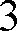 Ожидаемые результаты реализации программыОжидаемые результаты работы с детьми:У детей развиты коммуникативные навыки:сформирована готовность к совместной деятельности со сверстникамии взрослыми;развито умение устанавливать контакт и поддерживать его;развито умение договариваться.Приобретены навыки коллективной работы, навыки сотрудничества и взаимодействия.Развиваются волевые качества, может следовать социальным нормам поведения и правилам в разных видах деятельности.У детей развита эмоциональная сфера:развито умение выражать свои чувства и распознавать чувства другихлюдей через мимику, жесты, выразительные движения, интонации;развито понимание собственного эмоционального состояния;развито умение сопереживать неудачам и радоваться успехам других, адекватно проявлять свои эмоции.Ожидаемые результаты работы с родителями:повышение	психолого-педагогической	компетентности	родителей по пониманию собственного мира эмоций и мира эмоций ребёнка;расширение знаний по развитию эмоционального интеллекта детей;оптимизация детско-родительских отношений;гармонизация внутрисемейных взаимоотношенийОжидаемые результаты работы с педагогами:повышение психолого-педагогической компетентности педагогов в вопросах развития эмоционального интеллекта детей;совершенствование навыков эффективного взаимодействия с детьми.Программа построена с учетом принципов развивающей работы:Деятельностный принцип;Принцип учета возрастно-психологических особенностей детей;Принцип учета объема и степени разнообразия материала;Принцип учета эмоциональной сложности материала.АктуальностьНа сегодняшний день интерес к вопросу комплексного развития эмоционального интеллекта дошкольника неуклонно растёт.Ребенок 5-7 лет активно познаёт себя и окружающей его мира. Основную роль в этом процессе играют именно эмоции. Эмоциональное развитие становится той необходимой основой благополучия развития ребёнка и раскрытию его возможностей.В структуру эмоционального интеллекта входят четыре группы способностей:Распознавание эмоций — способность распознавать собственные эмоции и эмоции другого человека (по мимике, жестам, позе, поведению, голосу).Использование эмоций для решения задач — способность грамотно направит эмоции на стимулирование умственной деятельности и решение задач.Понимание эмоций - способность определять причины возникновения эмоций.	Управление эмоциями — способность регулировать эмоции, и направлять свои и чужие эмоции для достижения поставленных целей.Дети с развитым эмоциональным интеллектом открыты для окружающего мира, они проще находят контакт с людьми, стремятся к саморазвитию, эффективнее решают проблемы и задачи, легче выходят из конфликтных ситуаций, с раннего возраста учатся ставить себе цели и достигатьСовместные коллективные занятия дают ребенку возможность научиться: правильно выстраивать отношения со сверстниками;самоутвердится;повысить свою самооценку;-	учат социальному взаимодействию;повышают социальную адаптацию (открытость в отношении с окружающими).Совместная творческая деятельность, её особенностями являются:наличие ряда последовательных этапов (каждый ребенок выполняет не все задание целиком, а какую-либо часть, многократно повторяет одни и те же действия и всякий раз передает результат своего труда следующему участнику, который продолжает работу дальше; при этом дети оказываются в зависимости друг от друга);одновременное включение детей в процесс совместной деятельности;каждая из предложенных операций имеет некоторую законченность и дает большие возможности для формирования положительных взаимоотношений между участниками.Методы отслеживания эффективности программы.Результативность, эффективность программы можно выявить путем диагностики. На протяжения курса занятий, диагностика проводится 2 раза:до проведения развивающих занятии по данной программе;после прохождения всего курса - итоговая диагностика.По результатам итоговой диагностики и на основе сравнительного анализа результатов входящей и итоговой диагностики делается вывод об эффективности произошедших изменении у каждого ребенка. При проведении диагностики (как входящей, так и итоговой) используются следующие методики:Методика Нгуен Минь Ань. «Диагностика уровня развития эмоционального интеллекта старшего дошкольника» (родители. педагоги).Проективная методика «Дорисовывание: мир вещей — мир людей — мир эмоций»; Проективная методика «Три желания». На выбор.Методика самооценки «Лесенка»;Методика самооценки «Дерево» Автор Д. Лампен. Дополнительно обязательно использовать следующие методы:наблюдения, полученные педагогом- психологом;анализ работ детей .Критерии оценки достижения планируемых результатовКачественные:развитый	эмоциональный	интеллект;	улучшение	навыков	взаимодействия	со сверстниками и взрослыми;умение распознавать собственные чувства и адекватно их проявлять, большая чуткость к чувствам других людей,умение работать в группе;улучшенные	навыки	самоконтроля,	овладение	приемами	психологической саморегуляции.Количественные:повышения доли воспитанников показавших высокий развитый ЭИ;увеличение доли воспитанников со	способностью	контролировать	свои эмоциональные проявления;увеличение доли воспитанников, у которых сформированы коммуникативные нав ыки. Участники программы: дети старших и подготовительных групп, педагоги, родители.Стрvктvра программы:Программа рассчитана на год, с октября по апрель, 28 занятий 1 раз в неделю. 8 занятий на основе совместно- индивидуальной формы организации совместной деятельности; 11 занятий на основе совместно-последовательной формы; 9 занятий на основе совместно- взаимодействующей формы. Продолжительность занятия 25-30 минут.Программа реализуется в трех направлениях: дети - педагоги — родители. I направление дети старшей и подготовительной группы Основная цель работы с детьми является развитие эмоционального интеллекта у детей старшего дошкольного возраста путем вовлечения в коллективную, совместную творческую деятельность. Данная цель реализуется в процессе занятий по программе « Мой мир». направление педагоги BOY.Основная цель: повышение психолого-педагогической компетентности педагогов по вопросам развития эмоционального интеллекта детей, профилактика эмоционального выгорания. Для достижения данной цели организуются:Семинары - практикумы:-« Развитие эмоционального интеллекта и социальной компетентности дошкольника через совместную творческую деятельность»Тренинговые занятия:-«Мир эмоций»- «Картина Счастья» направление родители Основная цель: повышение психолого-педагогической компетентности родителей по пониманию собственного мира эмоций и мира эмоций ребёнка, расширить знания и помочь выбрать работающие инструменты по развитию эмоционального интеллекта детей.В просветительско-профилактической работе с родителями для достижения данной цели организуются:анкетирование;индивидуальные и групповые консультации, по темам:«Роль семьи в развитии эмоционального интеллекта ребёнка».«Эмоциональный мир ребёнка. Зачем и как говорить с детьми о чувствах и эмоциях?».«Как развивать эмоциональный интеллект ребёнка».Тренинг « Картина Счастья» (родители + дети)В представленной программе используются следующие методы:игровая терапия;арт-терапия (рисуночная терапия);музыкотерапия;метод беседы;эмоционально-символические методы (две основные модификации, предложенные Дж.Алланом:групповое обсуждение различных чувств: радости, обиды, стыда, злости, удовольствия, удивления;направленное рисование, т. е. рисование на определенные темы;авторская разработка - настольная игра «Путешествие в мир Эмоций и чувств»Таким образом, при реализации программы используется сочетание нескольких методов и приемов работы в целях достижения максимального результата. Программу можно использовать как целиком, так и отдельно взятые упражнения.Тематическое планированиеСодержание занятийблок занятий: совместно-индивидуальная формаОктябрь: «Путешествие в мир Эмоций и чувств. Радость» Осенние листья (Сбор листьев для гербария)Осенний пейзаж (Коллективная работа)«Птицы на дереве» (Коллективная работа)Занятие 1.1.«Путешествие в мир Эмоций и чувств. Радость»Цель: Расширение представлений детей об эмоции радость, формироватьположительные чувства.Задачи:Формировать навык выражать эмоциональное состояние с помощью мимики, жестов. Развивать	способности	понимать	эмоциональное	состояние	другого	человека.Оборудование: игрушка солнышко, картинка "Радость", чистые листки (формат A4), цветные карандаши, картинки половинки, музыкальное сопровождение М.И. Глинка «Жаворонок».Место проведение: групповая комната Ход занятияПриветствиеУпражнение «Солнышко»Педагог-психологФоспитатель:Здравствуйте, дети! Давайте встанем в круг. У меня в руках "солнышко" Солнце это свет, тепло, радость, хорошее настроение. Я предлагаю, передать его по кругу и подарить друг другу, самую красивую улыбку. Я, оченьрада, что вы одарили улыбкой друг для друга, ведь когда человек улыбается, ему тоже, хочется улыбнуться в ответ. И от этого на душе, становится теплее. Солнышко, вернулось ко мне.Основная частьПедагог-психологФоспитатель:-Ребята, ну а тему нашего занятия, вам подскажет загадка, послушайтевнимательно и подумайте, о какой эмоции мы сегодня с вами поговорим.Она у каждого человека бывает,С ней про невзгоды совсем мы забываем.Ты хочешь петь и веселиться,Ей даже можно с другом поделиться,Она - любимая, как сладость.Она — отрада наша,	(РАДОСТЬ).(ответы детей)Правильно ребята, какие вы молодцы. Конечно это эмоция — радость. Сегодня мы поговорим о радости.Мы с вами знаем о том, что эмоции помогают нам понять самих себя,и являются частью нас. Некоторые эмоции такие как, радость, удовольствие вызывают у нас ощущения тепла. Другие эмоции, такие как страх, печаль, злость, стыд заставляют нас испытывать беззащитность и по телу пробегает холодок. Очень важно научится распознавать эмоции и понимать, о чем они говорят нам.Предлагаю сесть в круг, и пусть каждый из вас попробует ответить на мои вопросыЧто вызывает у тебя радость	.(подарки, мамино лицо, торт, сладости, клоуны...)На что по твоему, может быть похожа радость?... (радость — похожа на салют, фейерверк; на праздник; радость - это когда все радуются, на солнышко и т.д)Часто ли ты испытываешь радость?Как можно порадовать любого человека? (подарить подарок и т.д.)Основная частьПедагог-психологФоспитатель:-Ребята, ну а тему нашего занятия, вам подскажет загадка, послушайтевнимательно и подумайте, о какой эмоции мы сегодня с вами поговорим.Она у каждого человека бывает,С ней про невзгоды совсем мы забываем.Ты хочешь петь и веселиться, Ей даже можно с другом поделиться,Она - любимая, как сладость.Она — отрада наша,  (РАДОСТЬ).(ответы детей)Правильно ребята, какие вы молодцы. Конечно это эмоция — радость. Сегодня мы поговорим о радости.Мы с вами знаем о том, что эмоции помогают нам понять самих себя,и являются частью нас. Некоторые эмоции такие как, радость, удовольствие вызывают у нас ощущения тепла. Другие эмоции, такие как страх, печаль, злость, стыд заставляют нас испытывать беззащитность и по телу пробегает холодок. Очень важно научится распознавать эмоции и понимать, о чем они говорят нам.Предлагаю сесть в круг, и пусть каждый из вас попробует ответить на мои вопросыЧто вызывает у тебя радость	.(подарки, мамино лицо, торт, сладости, клоуны...)На что по твоему, может быть похожа радость?... (радость — похожа на салют, фейерверк; на праздник; радость - это когда все радуются, на солнышко и т.д)Часто ли ты испытываешь радость?Как можно порадовать любого человека? (подарить подарок и т.д.)Педагог-психолог/Воспитатель:-Ребята вы почувствовали, я почувствовала : когда мы говорили о радостных моментах, нам тоже становилось радостно. А вы знаете ребята, что человек может улыбаться и радоваться не только тогда, когда ему что-то подарили или выполнили какое-то его желание, но и тогда, когда он сам сделает для другого, что-то хорошее.Рассказ "Мальчик, который хотел порадовать свою маму""Жил-был на свете маленький мальчик. Звали его Петя. Все у него было: много игрушек, сладостей, карандаши, краски и даже компьютер. Целыми днями он бегал, играл, ничего не замечая вокруг. А потом ему стало скучно. Все надоело и ничего не доставляло радости. Он перестал улыбаться. Мама забеспокоилась, не заболел ли ее сынок. Даже отвела его к врачу. Но врач сказал, что мальчик здоров.Однажды Петя грустил и ждал маму с работы, и от нечего делать просто ходил по дому. Забрел на кухню и, увидел в раковине много грязной посуды.Петя подумал: "Мама придет уставшая с работы, и ей придется еще мыть эту гору посуды" - "Может, я смогу справиться с этой работой?"И он попробовал. Перемыл и вытер всю посуду, да ещё и по полкам разложил.Когда пришла мама, радостный Петя повёл ее на кухню. "Посмотри, мама, я сделал тебе подарок", - и показал на чистую раковину.Мама улыбнулась: "Какой у меня вырос помощник, спасибо тебе большое!" Петя тоже улыбался, и было ему очень, очень радостно. Оказывается - это очень приятно, когда ты доставляешь кому-то радость"Обсуждение.Упражнение ”Радость”(работа в парах)Ребята вам необходимо выбрать себе пару, я раздам вам половинки от картинок вы должны найти свою половинку - это и будет ваша пара. А сейчаспредставьте себе, что вы художники и вам надо нарисовать картину на тему:«Радость». Каким цветом, можно нарисовать радость?(ответы детей)Возьмите листочки и карандаши, и пусть каждая пара нарисует совместный рисунок«Портрет радости».(педагог включает музыку М.И. Глинки. Дети npucmynaюm к работе. Педагог наблюдает, как дети взаимодействуют, делает пометки в листах наблюдения)Упражнение ”Яодари улыбку”Педагог-психолог/Воспитатель:-Закройте глаза, положите правую руку на сердце и почувствуйте радость, которая находится в вашем теле. Это место должно излучать тепло. Запомните это место. В вашем сердце живёт радость. А, теперь откройте глаза и улыбнитесь друг другу. И подарите своему соседу слева, самую красивую улыбку.Коллективное обсуждениеСкажите, радоваться — это хорошо, или плохо? Как, можно создать себе хорошее настроение?( Ответы детей).«Давайте же чаще улыбаться, и мир станет светлее от наших улыбок».Заключительная часть«Пирамида дружбы и любви», дети из ладошек строят пирамиду вместе с педагогом- психологом.Занятие 1.2« Осенние листья» (Сбор листьев для гербария)Цель: Совершенствование навыков общения, умение слушать другого.Оборудование: книги ( для изготовления гербария), мешок с заранеесобранными сухими листьями, большой зонтМесто проведения: (Занятие проводится на улице).Ход занятияПриветствие:детей)Упражнение	«Передай улыбку соседу».Педагог-психолог/Воспитатель:Здравствуйте ребята! Я рада вас всех видеть, какое у вас сегодня настроение (ответыДавайте поделимся нашим хорошим настроением, друг с другом. Подарим наши красивыеулыбки. Поворачиваемся к соседу слева, улыбаемся, теперь к соседу справа улыбаемся. Ребята улыбка это символ радости и хорошего настроения.Основная часть:Педагог-психолог/Воспитатель:Давайте с вами вспомним какое сейчас время года (осень).Что осенью происходит с листьями? (ответы детей) правильно они опадают и это явление называется как? (листопад) Ребята сегодня мы с вами будем собирать листья которые опали, но вам нужно выбрать самые красивые и необычные (3 листика)(дети собирают листья)Педагог-TtCtIXOЛOC:Молодцы!Вместе с детьми рассматриваем листочки, обращаем внимание детей на то, что даже выросшие на одном дереве листья, могут отличаться друг от друга no форме, цвету, размеру. Просим каждого ребенка рассказать о своем самом красивом листике.Вы собрали очень красивые листочки, теперь нам надо сделать гербарий.Что такое гербарий?(ответы детей)Делаем с детьми гербарий.(дети закладывают листочки между страниц книг)Педагог- психолог/Воспитатель:Ребята, а хотите мы сейчас с вами устроим листопад желаний?У меня есть вот такой мешок с листьями, сейчас каждый из вас будетнабирать горсть листьев, говорить желание и бросать листья в зонт.(ne даг or озвучивает своё желание: «Я хочу, чтобы все дети,были счастливы»)( Когда все дети проговорят свои желания, переворачиваем зонт иустраиваем листопад) (обращаем внимание, ребенок желает что-то для себя или для других)КоллективноеобсуждениеЧто больше всего понравилось на занятии?Что нового узнали?Заключительная часть«Пирамида дружбы и любви› (дети из ладошек строят пирамиду вместе с педагогом).Занятие 1.3.« Осенняя поляна» (Коллективная работа)Цель: Развитие навыков взаимодействия со сверстниками, умение работать в коллективе. Оборудование: ватман, клей, кисточки, гуашь, вода, листья из гербария, музыкальное сопровождение П. И. Чайковский «Октябрь», песочные часы, кинезиологический мешочек,фишки разного цвета.Место проведение: групповая комнатаХод занятияПриветствиеУпражнение «Круг пожеланий»Дети становятся в круг. Педагог спрашивает: «Дети, давайте подумаем, что бы вы хотели друг другу сегодня пожелать?» Будем передавать мешочек с пожеланием своему товарищу. Педагог- психологФоспитатель протягивает мешочек и говорит пожелания «Я желаю (Имя ребенка) быть здоровым». Такделает поочередно каждый участник группы.Основная часть:Педагог-психолог/Воспитатель:—Ребята давайте посмотрим, что произошло с нашими листьями (ответы детей),П]Э£tВИЛЬНО ОНИ ВЫСОХЛИ.У нас есть сухие листья, листы ватмана, кисти и краски, и мы сейчас попробуем изобразить осеннюю картину.Но нам необходимо разбиться на команды, у меня есть вот такие цветные фишки, зеленые и красные (фишки лежат в коробке, дети подходят и достают)(Каждая команда подходит к своему рабочему месту. На команду из 7 человек, необходимо одна пачка гуаши, 2 непроливайки, 2 клея-карандаша)Ребята вы будете создавать общую картину. На вашей картине обязательно должны быть: поляна, водоём, деревья. Работать вы будете все вместе, я вам даю минуту на обсуждение. Вы должны договорится — кто и что будет рисовать, кто будет клеить листья и т.д.(дети обсуждают)Во время работы разговаривать строго запрещено, общаться можнотолько жестами.Начинаем работать.(педагог включает музыку Чайковского, дети npucmynaюm к работе. Педагог наблюдает как дети взаимодействуют, делает пометки в листах наблюдения)Коллективное обсуждение.Каждая команда рассказывает, что изображено на их картине, как называется.Легко или трудно было договариваться без слов?Заключительная часть«Пирамида дружбы и любви› (дети из ладошек строят пирамиду вместе с педагогом).Занятие 1.4.«Ятицы на дереве»Цель: активизация творческого воображения, формировать навык умения договариваться с другими.Оборудование: лист ватмана с изображением дерева, листы белой бумаги, цветные карандаши, клей, ножницы, фотографии птиц, музыкальное сопровождение П.И. Чайковский«Октябрь» Ход занятияМесто проведение: групповая комнатаПриветствиеУпражнение «Передай привет соседу»Педагог-психолог/Воспитатель:Здравствуйте ребята! Очень рада вас видеть на нашем занятии. Давайтепоприветствуем друг друга. Положим руку на плечо соседа, который находится от вас слева и поздороваемся, назвав его ласковым именем. « Здравствуй, Леночка!» и т.дОсновная часть.(Занятие начинается с беседы о том, какие птицы известны детям). Педагог:Ребята, каких птиц вы знаете?.	(перелетные, зимующие)(ответы детей).Назовите перелётных птиц...(ответы детей).Назовите зимующих птиц...(ответы детей). Педагог:Молодцы!-Сегодня каждый из вас нарисует и разукрасит ту птицу, которая ему больше всего нравится.После того как вы закончите рисовать, надо будет вырезать ваших птичек (педагог включает музыку Чайковского, дети npucmynaюm к работе).Педагог-психолог/Воспитатель:Ребята теперь вам всем необходимо взять своих птиц, подойти к деревуи найти каждой птице свое место на нём и приклеить её.(Педагог наблюдает как дети взаимодействуют, делает пометки в листах наблюдения) Коллективное обсуждениеВcex ли устраивает, где находятся их птичка? Что больше всего понравилось на занятии?Всем нравится то, что у вас получилось?Заключительная часть«Пирамида дружбы и любви› (дети из ладошек строят пирамиду вместе с педагогом).ftоябрь: «Путешествие в мир Эмоций и чувств. Грусть»«Рисуем круги»«День толерантности»«Гуляющие цыплята»Занятие 1.5.«Путешествие в мир Эмоций и чувств. Грусть»Цель: Расширение представлений детей об эмоции грусть.Задачи:Формировать навык выражать эмоциональное состояние с помощью мимики, жестов, слов, действий.Развивать способности понимать эмоциональное состояние другого человека. Оборудование: картинка "Грусть", чистые листки (формат A4), цветные карандаши, картинки- половинки, музыкальное сопровождение П.И. Чайковский «Грустная песенка. Вальс»Место проведение: групповая комнатаХод занятияПриветствиеУпражнение «Передай улыбку»Педагог-психолог/Воспитатель:-Здравствуйте, ребята! Давайте встанем в круг. И подарим наши улыбки и хорошее настроениеЯ предлагаю, подарить друг другу, самую красивую улыбку. Я, очень рада, что вы одарили улыбкой друг для друга, ведь когда человек улыбается, ему тоже, хочется улыбнуться в ответ. И от этого на душе, становится теплееОсновная часть:Педагог:Ребята мы сегодня с вами поговорим еще об одной важной и нужной эмоции, а о какой, вам подскажет загадка, послушайте ее и попробуйте узнать эту эмоцию.Она у каждого взрослого и ребёнка бывает,Светлая, печальная, Кружится, скучает,Часто слёзы роняет, о таске напоминает . .(ГРУСТЬ).(ответы детей)Правильно, это эмоция называется грусть, сегодня мы о ней и поговорим. Мы с вами уже знаем о том, что эмоции помогают нам понять самих себя, и являются частью нас, как рука или нога. Очень важно научится распознавать эмоции и понимать, о чем они говорят нам.Когда я грущу, то я  .(плачу, никого ни хочу видеть...)Предлагаю нам всем сесть в круг, и пусть каждый из вас попробует продолжить предложения:Когда тебе было грустно вспомни ситуацию......Я грущу, когда ...(меня обижают, когда со мной не играют. . .)Как ты думаешь, на что может быть похожа грусть?...(грусть — похожана дождь, на облако и т. д.)Педагог-психолог/Воспитатель:Ребята вы почувствовали: когда мы говорили о грусти, на душе вот здесь (педагог показывает жестом где) у нас тоже становилось как-то очень и очень грустно, у меня даже слёзы появились.Педагог-психолог/Воспитатель:-Я предлагаю вам поиграть, я буду вам называть ситуацию, а вы должны подумать и сказать, кто какую эмоцию испытывает.Нгра «Угадай эмоцию»Какую эмоцию испытывает мальчик, который потерял свою собаку?Когда всех угостили конфеткой, а тебя нет, ты испытываешь?Когда вас хвалят, что вы испытываете?Какое чувство испытывала Дюймовочка когда прощалась с солнышком?Когда тебе дарят подарки, ты испытываешь чувство?б.Какую эмоцию испытывает девочка, с которой никто не хочет играть?Какую эмоцию вы испытываете, когда вас ругает мама?Какую эмоцию испытывает мама, если ты разбросал игрушки и не собралВ разных ситуациях мы можем испытывать и разные эмоции. Мы можем грустить, радоваться, злиться, удивляться, бояться и т.дРебята давайте мы разделимся на пары, (раздаём картинки- половинки, дети ищут своюnapy)-Закройте глаза и представьте, на что может быть похожа ваша грусть, какого она цвета,запаха. Откройте глаза и нарисуйте свою грусть, затем вы поменяетесь рисунками и дорисуете рисунок товарища так, чтобы он из грустного, стал радостным.(педагог включает музыку Чайковского, дети npucmynaюm к работе. Педагог наблюдает как дети взаимодействуют, делает пометки в листах наблюдения)Коллективное обсуждениеКто хочет рассказать о своей грусти?Что вы чувствовали, когда на вашем рисунке кто- то дорисовывал? Заключительная часть«Пирамида дружбы и любви» (дети из ладошек, строят пирамиду вместе с педагогом).Занятие 1.6.«Рисуем круги»Цель:	формирование	групповой	сплоченности,	межличностных	и	групповых взаимоотношений.Оборудование: рулон плотной бумаги (могут быть обои) карандаши, фломастеры, мелки, музыкальное сопровождение.Место проведения групповая комната Ход занятияПриветствие:Упражнение «Скажи соседу, какой он»Педагог-психологФоспитатель: здравствуйте ребята! Очень рада вас видеть на нашем занятии. Давайте поприветствуем друг друга. Положите руку на плечо соседа, который находится от вас справа и скажите ему доброе слово, например: «Саша, ты очень добрый» или «Лена, ты заботливая». И так по кругу, пока все не скажут. Педагог-психологФоспитатель: «(Имя ребенка) ты очень добрый»Основная часть:Педагог-психолог/Воспитатель:-Ребята подойдите, пожалуйста, к столу.	У нас есть вот такой рулон бумаги, карандаши, краски, фломастеры. Послушайте внимательно задание:- Вы нарисуете там, где хотите кружок желаемого размера и любым понравившимся цветом. Затем можете нарисовать на листе еще один-два круга любого размера и цвета. Обведите контурыСВОИХ ]ЭИС HKOB.Соедините линиями свои круги с теми кругами ребят, которые вам особенно понравились. Представьте, что прокладываете дороги.Заполните пространство каждого из своих кругов сюжетными рисунками, значками, символами, т.е. придайте им индивидуальность.Вы можете свободно передвигаться вокруг стола и работать на любой территории.Далее походите вокруг листа-картины, внимательно рассмотрите все рисунки. Если вам очень хочется дорисовать что-либо в кругах других ребят, попробуйте с ними об этом договориться. Будьте бережны к пространству и чувствам других!Все вместе зарисуйте оставшееся свободное пространство листа узорами, символами, значками и др. Прежде всего, договоритесь между собой, что вы будете рисовать уже для коллективного рисунка.{педагог включает музыку П.И. Чайковского, дети npucmynaюm к работе. Педагог наблюдает, как дети взаимодействуют, делает пометки в листах наблюдения).Коллективное обсуждение Всем нравятся их рисунки?Что вы чувствовали, когда на вашем рисунке кто- то дорисовывал? Вам нравится ваш коллективный рисунок?Заключительная часть«Пирамида дружбы и любви» (дети из ладошек строят пирамиду вместе с педагогом).Занятие 1.7.«День толерантности»16 ноября всемирный день толерантности)Цель: Ознакомление детей с понятием «толерантность»; развитие нравственно-значимых качеств личности.Оборудование: проектор, ноутбук, эмблемы (по количеству детей), нити (по количеству детей), мультфильм «Про Диму», презентация, ладошки из бумаги по количеству детей, карандаши цветные, фломастеры, мелки.Место проведения: музыкальный зал.Ход занятияПриветствиеОсновная часть: Педагог-психолог/Воспитатель:Упражнение «Передай улыбку соседу».Вы слышали когда-нибудь такое слово, как толерантность? Знаете, что оно означает? Мы сегодня попробуем понять, что же такое толерантность.На нашей планете проживает большое количество людей, люди разных стран. Есть французы, есть англичане, американцы, африканцы, китайцы, японцы и киргизы, таджики, молдаване, украинцы т.д. У всех народов существуют свои обычаи.Вы знаете, что в разных странах даже здороваются по разному: Давайте с вами встанем в две колонны, напротив друг друга:-сложить руки на уровне груди и поклониться (Япония);-потереться носами- так здороваются в ftoвoй Зеландии;-пожать друг другу руки, стоя на большом расстоянии друг от друга —Великобритания (англичане)-показать язык — Тибет;-крепко обняться и поцеловать друг друга в щеки- РоссияИ разговариваем, мы ребята, тоже на разных языкахРусские на каком языке (ответы детей) на русскомФранцузы наАнгличане на.	Таджикина. . . .И мы тоже с вами все разные: у нас разный цвет волос, кожи, цветглаз. Кто-томаленького роста, кто-то высокий, кто-то худенький, кто-то полненький. но мы похожи потому что мы люди- у нас есть руки, ноги, мы уме-ем говорить и самое главное думать.Давайте поиграем в игру (нужно быстро решить, кто услышит, что емуэто нравится, встают и объединяются в группу, остальные сидят)Вгра «Кто что любит».Кто любит шоколад?-Кто любит танцевать?-Кто любит играть в машинки?-Кто любит играть в игры?Педагог-психолог/Воспитатель:-Да ребята мы все разные у каждого есть свои особенности, поэтомумы должны уважать индивидуальность каждого человека, относится с любовью и пониманием, потому что каждый из вас не повторим.Предлагаю вам посмотреть мультфильм «Про Диму»(обсуждение мультфильма)Педагог-психолог/Воспитатель:Ребята мы с вами сегодня хотели понять, что значит такое странное слово толерантность. Толерантность это- любовь, доброта, терпимость, радость по отношению к другим людям. Давайте будем любить людей совсем не похожих на нас, людей других национальностей,тогда и они ответят нам тем же, ведь за добро всегда платят добром, за любовь- любовью, за щедрость-щедростью.Педагог-психолог/Воспитатель:Ребята мы с вами сегодня хотели понять, что значит такое странное слово толерантность. Толерантность это- любовь, доброта, терпимость, радость по отношению к другим людям.Давайте будем любить людей совсем не похожих на нас, людей других национальностей, тогда и они ответят нам тем же, ведь за добро всегда платят добром, за любовь- любовью, за щедрость-щедростью.16 ноября в нашей стране отмечается Международный день толерантности. День дружбы, доброты, уважения, взаимопомощи.Ребята у меня есть вот такие ладошки они все белые. Пусть каждый возьмёт ладошку и разукрасит ее, чтобы она не была похожа на другие, и вы могли её узнать.(дети берут ладошки и разрисовывают	их) Педагог- психолог/Воспитатель:Молодцы! Какие замечательные ладошки у вас получились. А теперь подойдите к столу: видите земной шар (на столе ватман с нарисованным земным шаром) расположите свои ладошки вокруг него, так чтобы все поместились. Посмотрите всех устраивает, где находятся их ладошки, а теперь мы их приклеим (дети выполняют коллективную работу, педагог наблюдает за детьми)Педагог-психолог/Воспитатель:-Замечательная получилась у вас картина, предлагаю назвать её картина «Дружба»Заключительная часть-Ребята большое спасибо всем вам за сегодняшнее занятие. Давайте на наших запястьях завяжем ниточки толерантности, чтобы вы не забывали о том, что каждый из вас индивидуален и неповторим, что надо уважительно относится к друг другу. Никого не обижать! И еще я хочу вам вручить эмблемы.(Дети друг другу завязывают ниточки)«Пирамида дружбы и любви› (дети из ладошек строят пирамиду вместе с педагогом).Занятие 1.8.«Гуляющие цыплята»Цель: развитие коммуникативных навыков и творческих способностей, формирования положительной Я-концепции, уверенности в себе.Оборудование: Картинка цыплят, рулон бумаги (можно склеенные между собой скотчем альбомные листы), вырезанные из белой плотной бумаги одинаковые силуэты цыплят, цветные карандаши, краски, фломастеры, музыкальное сопровождение П.И. Чайковский.Мecтo проведения групповая комнатаХод занятияПриветствиеУпражнение «Передай привет соседу».Педагог-психолог/Воспитатель:Здравствуйте ребята! Очень рада вас видеть на нашем занятии. Давайтепоприветствуем друг друга. Положим руку на плечо соседа, который находится от вас с права и поздороваемся. Педагог-психологФоспитатель «(Имя ребенка) яочень рада тебя сегодня видеть». . . . . . .Основная часть: (Беседа с детьми о цыплятах)Педагог-психолог/Воспитатель:Ребята кто такие цыплята?(ответы детей) Чем онипохожи?(ответы детей)-А вы знаете, что это сходство лишь кажущееся, на самом деле у каждого цыпленка есть свой характер, свои внутренние и внешние особенности, он как и каждый из вас единственный и уникальный.Цыплята кажутся нам одинаковыми не потому, что они одинаковые, а потому что мы ненаблюдательны и невнимательны. Посмотрите внимательно на картинку и найдите, чем отличаются цыплята рассматриваем с детьми картинки)У меня есть вот такие белые цыплята, и я предлагаю вам доработать силуэт цыпленка. Сделать это надо так, чтобы каждый цыпленок имел свой неповторимый облик, выражающий его внутренний мир.Приступаем к работе, можете выбирать кто, чем будет работать - краски, карандаши, фломастеры.(педагог включает музыку П. И. Чайковского, дети npucmynaюm к работе) Педагог-психолог/Воспитатель:-Ребята теперь вам необходимо найти для своего цыпленка место нанашей поляне и приклеить его.(педагог наблюдает как дети взаимодействуют, делает пометки в листах наблюдения) Коллективное обсуждениеВcex устраивает, где находится его цыплёнок? Кто хочет рассказать о своём цыпленке, какой он?Заключительная часть«Пирамида дружбы и любви› (дети из ладошек строят пирамиду вместе с педагогом).блок занятий: совместно - последовательная форма Декабрь: «Путешествие в мир Эмоций и чувств. Страх»«Дорисуй картину друга»«Новогоднее приключение»«Фабрика новогодних игрушек»слов.Занятие 2. 1.«Путешествие в мир Эмоций и чувств. Страх»Цель: Расширение представлений детей об эмоции страх.Задачи:Формировать навык выражать эмоциональное состояние с помощью мимики, жестов,Развивать способности понимать эмоциональное состояние другого человека. развивать произвольную регуляцию своего эмоционального состояния;Оборудование: пиктограмма и картинки, изображающие «страх», листы А-4, цветныемелки, шарф для завязывания глаз, музыкальное сопровождение П. И. Чайковский «Фея серебра»Мecтo проведение: музыкальный залХод занятия.Приветствие(любое упражнение на выбор) Упражнение «Скажи соседу, какой он» Упражнение «Передай улыбку»Упражнение «Передай привет соседу» Упражнение «Солнышко»Основная часть:Педагог-психолог/Воспитатель:Мы с вами сегодня совершим очередное путешествие в Страну эмоций. И поговорим еще об одной эмоции, а о какой, вам подскажет загадка, послушайте ее и попробуйте угадать, что это за эмоция.Ночь пришла, и в темноте Тени движутся вездеТы забрался под кровать, Спрятался и стал дрожать.(СТРАХ)-Сегодня мы поговорим о страхе. Как вы думаете, что такое страх?(ответы детей)- Посмотрите на эти фотографии. (демонстрируем фотографии детей ивзрослых)Что происходит с детьми?Что они испытывают?Как вы думаете, чего они боятся?Какой страх на вкус, запах, цвет, на ощупь?(ответы детей)Просмотр мультфильма «Лунтик. Cmpax». Беседа no мультфильмуУпражнение «Расскажи свой страх».Педагог-психолог/Воспитатель:Когда я была маленькой, то очень боялась темноты. А с вами такое случалось? Поднимите руку, кто боится темноты. А кто чего еще боится? Расскажите! (Дети по очереди рассказывают о ситуациях, когда им было страшно.)Закройте глаза. Представьте, на какой цвет похож ваш страх? Какой звук? Какое животное он напоминает? А может быть он похож на растение? (Дети выполняют задание.).Упражнение «Нарисуй свой страх»Ребята сейчас каждый из вас нарисует свой страх.(педагог включает музыку П. И. Чайковского, дети npucmynaюm к работе) Педагог-психолог/Воспитатель:-Ребята, а сейчас я вам предлагаю разорвать ваш страх на мелкие кусочки и выбросить в ведро. Я закрою ведро крышкой и ваш страх к вам больше никогда не вернётся (дети рвут рисунки, и складывают в ведро)Педагог-психолог/Воспитатель:Дети, со страхом темноты ведь можно даже играть.Вгра ‹Wмурки».Для начала нам необходимо выбрать ведущего, ему мы завяжем глаза. Остальные дети будут двигаться по комнате, издавая веселые звуки: «ку-ку»,«ля-ля», «а вот и я!» Схватив попавшегося игрока, ведущий должен угадать, кто это, и только после этого он может снять повязку. Победил тот, кого ни разу не поймали.Педагог-психолог/Воспитатель: Молодцы! Вы сегодня славно потрудились и победили все свои страхи.Заключительная часть«Пирамида дружбы и любви› (дети из ладошек строят пирамиду вместе с педагогом).Занятие 2.2«,Дорисуй картину друга»Цель: Развитие эмпатии, умения бережно относиться к чувствам другого, повысить эмоциональный фон, укрепление коммуникативных связей в группе.Оборудование:	альбомные	листы,	цветные	карандаши,	фломастеры,	музыкальное сопровождение П.И. Чайковский «Декабрь».Мecтo проведения групповая комнатаХод занятияПриветствие(любое упражнение на выбор). Упражнение «Скажи соседу, какой он» Упражнение «Передай улыбку» Упражнение «Передай привет соседу» Упражнение «Солнышко»Основная часть(Приглашаем детей занять места за столом. Можно no кругу, можно просто составить столы)Даём инструкцию:"Ребята, у каждого из вас есть свой подписанный лист, вы начинает рисовать все, что хотите, но когда я скажу «CTOП» вы передает свой рисунок соседу справа, который в свою очередь продолжает рисовать уже на вашем рисунке и так до тех пор, пока ваши рисунки не вернутся снова к вам.(Данное задание может вызвать агрессивные эмоции, обиды, поэтому педагог должен предупредить детей о бережном отношении к работам друг друга).(педагог включает музыку П.И. Чайковского «Декабрь», дети npucmynaюm к работе). (Педагог наблюдает, как дети реагируют, делает пометки влистах наблюдения)Коллективное обсуждение(каждый ребенок держит в руках свой рисунок)Посмотрите внимательно на ваш рисунок и придумайте название.Какие эмоции вы испытывали, когда, кто-то рисовал на вашем рисунке?сте с педагогом).Кому нравится, что получилось? Кому не нравится, что получилось?Какую эмоцию вы испытываете, глядя на ваш совместный рисунок?Кто расстроился и почему?Заключительная часть«Пирамида дружбы и любви› (дети из ладошек строят пирамиду вме-Занятие 2.3«ftовогоднее приключение»Цель: развитие	саморегуляции,	произвольности поведения,	умения	работать в паре, развитие способности конструктивного взаимодействия.Оборудование: Ленточки, карандаши, мелки, бумага, картинки-половинки, музыкальное сопровождение П.И. Чайковский «Декабрь»Мecтo проведение: групповая комнатаХод занятияПриветствиеУпражнение «Комплимент другу»Педагог-психолог/Воспитатель:-Здравствуйте ребята я рада видеть вас здоровыми, веселыми, в хорошем настроении. Мне очень хочется, чтобы такое настроение у нас у всех сохранилось до самого вечера. А для этого мы все должны чаще улыбаться. Давайте посмотрим друг другу в глаза и скажем комплименты. Педагог- психологФоспитатель: «(Имя ребенка) у тебя очень красивые глаза»Основная	часть: Педагог- психолог/Воспитатель:-Ребята, прежде чем мы с вами приступим к работе, нам необходимо разделиться на пары (раздаём картинки-половинки, дети ищут свою пару)Педагог-психолог/Воспитатель:-Сейчас мы с вами отправимся в новогоднее приключение.Мы попробуем рисовать в парах.Я ленточкой соединю ваши руки. У кого-то это будет правая рука, у кого-то левая Вы должны вдвоём нарисовать на одном листе бумаги какую-то единую композицию на тему«Новогоднее приключение».При этом есть очень важное условие: надо заранее договариваться о том, что это будет за рисунок, в процессе работы разговаривать нельзя.(педагог соединяет руки детей и даёт время на обсуждение) Педагог-психолог/Воспитатель:Когда вы услышите звук колокольчика	это значит, что мы отправляемся в новогоднее приключение(педагог включает музыку П.И. Чайковского «Декабрь», дети npucmynaюm к работе). (Педагог наблюдает, как дети взаимодействуют в nape, кто ведёт, кто ведомый и т.д,делает пометки в листах наблюдения)После того, как рисунки будут готовы, проводится обсуждение и выставка работ. Можно выбрать самую гармоничную, самую необычную или самую конфликтную работу и задать вопросы авторам, что им помогало, как они действовали, как договаривались на невербальном уровне, что именно будут рисовать и т.д.Так же обсуждается и негативный опыт взаимодействия в процессе парного рисования.Коллективное обсуждениеКак	вам	работалось	в	паре?Какие эмоции испытывали?Как	вы	договаривались	без	слов?Сложно было рисовать в паре?Заключительная часть«Пирамида дружбы и любви» (дети из ладошек строят пирамиду вместе с педагогом).Занятие 2.4«Фабрика новогодних игрушек»Цель: Развитие умения продолжать последовательно начатую общую работу. Развитие умения коллективного взаимодействия.Оборудование: фотографии, изображающие труд людей на промышленных предприятиях, образец игрушки, конверты с деталями для каждого ребенка, музыкальное сопровождение Чайковский «Декабрь».Мecтo проведение: групповая комнатаХод занятияПриветствиеУпражнение «Подарок»Педагог-психолог/Воспитатель:-Здравствуйте ребята я рада видеть вас здоровыми, веселыми, в хорошем настроении. Еще чуть — чуть и наступит Новый год, а что положено делать в Новый год?(ответы детей)Конечно - дарить подарки.Каждый из вас подарит подарок- это может быть всё, что угодно.Называем имя и говорим то, что вы хотите подарить.Педагог-психологФоспитатель:«(Имя ребенка) я хочу подарить тебе много-много радости»Основная часть:{Начинаем занятие с краткого рассказа о промышленном производстве, о работе конвейера. Демонстрируем фотографии, іізображающие труд людей на промышленных предприятиях Приложениеl. 3)Педагог-психолог/Воспитатель:-Мы сегодня с вами тоже наладим свое небольшое производство по изготовлению новогодней игрушки (игрушка может быть любой).Посмотрите, у нас есть образец нашей игрушки — это Пингвины и конверты с разными деталями.Наша производственная задача будет следующей: у каждого будет своядеталь, которую необходимо приклеить точно на свое место так, как это сделано на образце и от того, как каждый выполнит свою операцию, зависит результат деятельности конвейерной линии и качество игрушек.Давайте посмотрим у кого какие детали.Хорошо! Кто-то клеит туловище, следующий крылья, затем следующий хвост, следующий клюв и т.д.Ну что начинаем нашу работу!(педагог включает музыку П.И. Чайковского «Декабрь», дemиnpиcmynaюm к работе). (Педагог наблюдает, как дети взаимодействуют, делает пометки в листахнаблюдения).Коллективное обсуждение:Что было трудным?Нравится ли вам результат работы вашей конвейерной линии?Все ли довольны своей игрушкой?Какую эмоцию вы испытываете сейчас, когда видите результат вашейобщей работы?(каждый ребёнок оставляет себе созданную игрушку)Заключительная часть«Пирамида дружбы и любви› (дети из ладошек строят пирамиду вместе с педагогом).Янвавь: «Пvтешествие в мир Эмоций и чувств. Злость»«Путешествие в сказку»«Создаем книгу»Занятие 2.5.«Путешествие в мир Эмоций и чувств. ЗлостьЦель: Расширение представлений детей об эмоции злость.Задачи:формировать навык выражать эмоциональное состояние с помощью мимики, жестов, слов.Развивать способности понимать эмоциональное состояние другого человека. Развивать произвольную регуляцию своего эмоционального состояния.Развивать умение говорить об эмоции злость.Развивать умение выражать свои эмоции безопасным способом.Оборудование: пиктограмма и картинки, изображающие «злость», коврик Место проведение: музыкальный залХод занятия.Приветствие(любое упражнение на выбор) Упражнение «Скажи соседу, какой он» Упражнение	«Передай улыбку» Упражнение «Передай привет соседу» Упражнение «Солнышко»Упражнение «Комплимент другу»Основная часть:Педагог-психолог/Воспитатель:Мы с вами сегодня совершим очередное путешествие в Страну эмоций. И поговорим еще об одной эмоции, а о какой, вам подскажет опять загадка, послушайте ее и скажите ответ. Она у взрослых и детей бываетКогда приходит вдруг она Тебя трясёт, глаза горят.Кидаешься на всех подряд ты с кулаками.Что это за эмоция? (ЗЛОСТЬ)Педагог-психолог/Воспитатель:-Сейчас ребята у нас с вами хорошее настроение, но бывают ситуации, когда мы злимся и это нормально. Давайте я вам опишу человека, который злится.У злого человека брови сведены вместе, глаза широко раскрыты, пальцы рук сжаты в кулак. Он может сильно размахивать руками и топать ногами.(показ картинок)Давайте попробуем это изобразить.Упражнение «Рычи лев»Педагог-психолог/Воспитатель:- Представьте, что вы две стаи львов. Встаньте друг напротив друга и попробуйте пере рычать соседнюю стаю. Приготовились, начали. (дети принимают noзy львов и no команде педагога начинают рычать друг на друга кто громче.)Педагог-психолог/Воспитатель:-Ребята, а где злость может нам помочь?(ответы детей)(спортивные достижения, выполнить сложную работу)Педагог-психолог/Воспитатель:-Если человек злиться, он должен сказать об этом. Проговорить: «Яочень сегодня зол» или «Я злюсь и мне хочется всё крушить»- Злятся все и взрослые и дети, но иногда злость не дает человеку правильно себя вести. Но каждый человек может справится со свое эмоцией - злостью, а вы знаете, как это сделать?(ответы	детей).Педагог- психолог/Воспитатель:-Я сейчас вас научу!Остановись и спроси себя: «Я сейчас злюсь?».Подумай о том, из-за чего злишься.Сделай глубокий вдох, медленно выдохни.Скажи вслух причину, например: «я злюсь, потому что.....Подумай, как сделать так, чтобы унять злость.Упражнения «ftавыки саморегуляции эмоционального состояния»«Коврик злости»Когда вы чувствуете, что злитесь, можно вытирать ноги о коврик пока настроение не улучшится.(давайте nonpoбyeм все вместе)«Возьми себя в руки»Как только вы чувствуете, что хочется кого-то обидеть, есть хороший способдоказать свою силу: обхвати ладонями локти и сильно прижми руки к груди — это поза выдержанного человека.(давайте nonpoбyeм все вместе)«Оловянный солдатик»Встать на одну ногу, а другую согнуть в колене, руки опустить и постоять так в течение нескольких секунд, а затем повторить упражнение на второй ноге.Гармонизация эмоционального состояниясделать несколько глубоких вдохов;посчитать от 1 до 10;-попрыгать;-потопать ногами;(давайте nonpoбyeм все вместе) Коллективное обсуждениеС какой эмоцией мы сегодня познакомились?Что мы узнали?Как можно усмирить свою злость?Заключительная часть«Пирамида дружбы и любви› (дети из ладошек строят пирамиду вместе с педагогом).Занятие 2.6«Путешествие в сказку»Цель: развитие эмпатии, умение осознанно воспринимать своисобственные эмоции, чувства и переживания, а также понимать эмоциональные состояния других.Оборудование: клубок ниток, картинки сказок, загадки о сказочных героях, музыкальное сопровождение «сказочная музыка»Мecтo проведение: групповая комнатаХод занятия.ПриветствиеУпражнение «Клубочек»Здравствуйте, ребята! Посмотрите, у меня есть клубочек с волшебными ниточками. Сейчас мы с помощью этого клубочка поприветствуем друг друга. Берем ниточку, и передаем клубочек соседу, приветствуем его, говоря«(Имя) Я рад тебя видеть».Дети по очереди приветствуют друг друга.Педагог-психолог/Воспитатель:Посмотрите, ниточка объединила нас всех вместе, потому что мыдружные, приветливые, добрые.(Дети снимают с пальчика нитку, педагог сматывает ниткив клубочек.) Основная частьПедагог- психолог/Воспитатель:Ребята вы любите сказки?Я сейчас вам загадаю загадки. А вы должны отгадать сказочных героев.(дети отгадывают загадки) Педагог-психолог/Воспитатель:-Ребята, а вы знаете, что такое сказка?(ответы детей) Педагог-психолог/Воспитатель:-Сказка — это рассказ о вымышленных событиях, о том, чего не бываетна свете. Ребята, а ответьте мне на вопросы:Какое	волшебство	бывает	в сказке?	(волшебные	предметы,	превращения, сказочные герои)А какие герои появляются в сказке (добрые и злые)Из каких частей состоит сказка? (Начало, середина, концовка)С каких обычно слов начинаются сказки? («Жили-были», «В некотором царстве, в некотором государстве».) Это начало сказки.Следующая часть сказки — середина. А вы знаете, что такое серединасказки? (самые интересные события, герой попадает в какую-либо историю).Как называется последняя часть сказки? (Концовка).Какими словами заканчиваются сказки?«Стали жить, поживать и добра наживать»,«Вот и сказки конец, а кто слушал — молодец»,«Я там был, мед, пиво пил, по усам текло, а в рот не попало»,«Сказка - ложь, да в ней намек, добрым молодцам урок»Давайте ещё раз повторим, из каких частей состоит сказка: начало,середина, концовка.Ребята, а может кто-то из вас знает, как называют людей, которые сочиняют и рассказывают сказки?(ответы детей) Педагог-психолог/Воспитатель:Таких людей называют сказочниками. И я предлагаю вам превратитьсяв сказочников:«В нашей группе чудо совершается. Дети в сказочников превращаются» (Звучит сказочная музыка)Ребята я вам предлагаю сочинить свою сказку. Будем действовать по схеме:Нам надо выбрать главного герояC чего начнется наша сказка.Что случится с ним в сказкеЧем всё закончитсяКто будет главным героем нашей сказки? (	)Как вы думаете, какой он? Какой наш герой по характеру?Где жил? (В тридевятом царстве, в три десятом государстве)Куда и зачем пошёл? (	)Это какая часть сказки? (Начало)Кого он встретил на пути?Что произошло при встрече с этими героями?Что сделал	.?А это какая часть сказки? (Середина)- С этапами сочинения сказки мы разобрались. Давайте попробуем сочинить сказку про нашего героя.Я буду записывать, а вы по очереди дополнять друг друга. Ну чтоначинаем. (Дети npucmynaюm к сочинению сказки, педагог записывает)(педагог зачитывает сказку) Вот какая сказка у нас получилась. Молодцы!Коллективное обсуждениеВсем понравилась сказка?Трудно было придумывать сказку?Заключительная часть«Пирамида дружбы и любви› (дети из ладошек строят пирамиду вместе с педагогом).Занятие 2.7«Создаем книгу ftaшa сказка»Цель: Развитие коммуникативных и творческих компетенций ребёнка вколлективе, и в общении друг с другом.Оборудование: Цветные мелки, простые карандаши, листы с распечатанной сказкой, музыкальное сопровождение П.И. Чайковский «Зимний лес», песочные часы, брошюратор.Мecтo проведение: групповая комнатаХод занятияПриветствие(любое упражнение на выбор) Упражнение «Скажи соседу, какой он» Упражнение «Передай улыбку» Упражнение «Передай привет соседу» Упражнение «Солнышко»Упражнение «Комплимент другу»Основная часть: Педагог- психолог/Воспитатель:-Ребята кто мне скажет, что мы с вами делали на прошлом занятии?(Ответы детей)Правильно мы сочиняли сказку.Как она называлась?Кто главные герои?Давайте вспомним, что у нас получилось.(Педагог зачитывает сказку)А сегодня я вам предлагаю побыть художниками — иллюстраторами.Кто знает, кто это?(Ответы детей)Мы с вами разделимся на команды, каждая команда будет совместно иллюстрировать свой эпизод.(Делим детей no 3 человека)Каждой команде раздаётся и зачитывается свой текс для иллюстрации.(Даём время на обсуждение. Оговариваем с детьми, что время выполнения задания ограниченно. Песочные часы, будут перевернуты два раза (10 минут)(педагог включает музыку П.И. Чайковского «Зимний лес»,дети npucmynaюm к работе). (Педагог наблюдает, как дети взаимодействуют, делает пометки в листах наблюдения) По окончании работы все команды показывают, что получилось.Педагог-психолог/Воспитатель:Молодцы ребята! Какие замечательные иллюстрации.И это уже готовые страницы нашей книги. Осталось нам её собрать. (используем брошюратор и вместе с детьми собираем книгу) Коллективное обсуждениеКак вам работалось вместе? Всем нравятся их иллюстрации?Какие эмоции вы испытывали во время работы?Заключительная часть«Пирамида дружбы и любви› (дети из ладошек строят пирамиду вместе с педагогом).Февраль:«Путешествие в мир Эмоций и чувств. Обида»«Зима. Зимний лес»«Сказочная страна»«Парад военной техники»Занятие 2.8«Путешествие в мир Эмоций и чувств. Обида»Цель: Расширение представлений детей об эмоции обида.Задачи:Формировать навык выражать эмоциональное состояние с помощью мимики, жестов,слов.Развивать способности понимать эмоциональное состояние другого человека. Развивать произвольную регуляцию своего эмоционального состояния.Развивать умение открыто говорить о своих эмоциях.Оборудование: пиктограмма и картинки, изображающие «обида», воздушные шары по количеству участников, музыкальное сопровождениеМecтo проведение: музыкальный залХод занятия.Приветствие(любое упражнение на выбор)Упражнение «Скажи соседу, какой он» Упражнение «Передай улыбку» Упражнение«Передай привет соседу»Упражнение«Солнышко»Упражнение «Комплимент другу»Основная частьПедагог-психолог/Воспитатель:- Ребята, мы продолжаем наше путешествие по стране эмоций, послушайте стихотворение и попробуйте догадаться о какой эмоции мы сегодня с вами будем говорить.Ни с кем играть я не хочу Сижу обиженный на всех И сказал, что я не выйду. Вот не выйду никогда!Буду жить с этой эмоцией я всегда!(ОБИДА)Педагог-психолог/Воспитатель:- Сегодня на занятии мы попытаемся разобраться, что такое обида, почемумы обижаемся, будем учиться прощать обиды.Чем можно кого-нибудь обидеть? (поступками, обидными словами).(ответы детей)Как выглядит обиженный человек?(У него опушены плечи, руки и голова. Он может молчать, громко сопетьили говорить очень mиxo.)Покажите, как мы выглядим, когда обижены (Дети изображают обиду).Послушайте сказку о мальчике, который обиделся.«Сказка о мальчике, который обиделся»В большом городе, жила семья мама, папа и их сын которого звали Петя. И вот однажды Петя собрался пойти погулять. Он уже почти выходил из дома, но в этот момент его позваламама. Она попросила Петю не уходить из дома и помочь ей. «Ну, как же так — подумал Петя, - именно в этот день, когда мы собрались строить шалаш на поляне с друзьями. Я должен остаться дома! Теперь мои друзья будут строить без меня! Ну как уйти без разрешения мамы! Если сказать ей про шалаш, она может не разрешить».Поэтому он отправился в свою комнату и заплакал.А позднее, когда он помогал маме, у него ничего не получалось и всё падало из рук. Он опять пошёл в свою комнату. Но там ему стало ещё хуже. Он не стал играть в свои игрушки, просто сидел и обижался. Поэтому, когда мама пришла к нему и стала расспрашивать, что с ним случилось. Петя не стал с ней разговаривать и ничего ей не сказал.И так он сидел в своей комнате и обижался почти до самого вечера.«А Саша с Лешей. Наверное, уже играют в шалаше», - вдруг подумал он и, совсем расстроившись, с криком побежал к маме: «Это всё из-за тебя! Из-за тебя я один тут сижу!»Но мама не рассердилась на него за крик, наоборот, она приласкала его и сказала: «Что случилось? На что ты обиделся? И Петя рассказал ей о друзьях и о шалаше».«Ну что же ты не рассказал о шалаше сразу? - сказала мама ласковым голосом. Беги скорей, может быть, ты ещё успеешь». И Петя побежал, что было сил.Он действительно успел поиграть с друзьями и помочь им построить шалаш. Петя пришёл домой совершенно счастливым. Но главное, он теперь знал, как ему справляться со своими обидами — просто надо рассказать о них.Bonpocы для обсужденияЗа что обиделся Петя на маму?Обиделись бы вы на его месте?Что вы узнали из этой истории?Педагог-психолог/Воспитатель:Как чувствует себя обиженный человек?(ответы детей)Обиженный человек чувствует себя несчастным, раздраженным.Педагог-психолог/Воспитатель:Ребята, обида может быть опасна, потому что может вызвать гнев, ненависть и поссорить близких людей.В вот простой секрет: чтобы обида не мешала дружбе, игре, чтобы вы не обижались на своего друга или на маму и папу, нужно просто рассказать о ней.Педагог-психолог/Воспитатель:Давайте все вместе скажем такие слова:«Ты обиду не держи, Папе, маме, другу поскорее расскажи!»Тогда станет намного легче, и человек, на которого вы обиделись, будетзнать, что вам неприятно.Вгра — ассоциация «Обида»Сядьте поудобнее, закройте глаза и попробуйте представить, на что похожа обида, какой цвет ей соответствует, какого она запаха, какие звуки ей подходят.Откройте глаза. Чmo вы представляли? Расскажите об этом.Упражнение ‹Воздушный шарик»Возьмите воздушные шарики, вспомните все свои обиды и надуйте шарик. А теперь отпустите шарики, пусть все ваши обиды улетят.Коллективное обсуждениеЧтобы обида не мешала дружбе, игре, что надо сделать?Что больше всего понравилось на занятии?Заключительная часть«Пирамида дружбы и любви› (дети из ладошек строят пирамиду вместе с педагогом).Занятие 2.9.«Зима. Зимний лес»Цель: Развитие коммуникативныхнавыков, умения невербального общения, поддерживать общую идею.Оборудование:	Цветные	мелки,	простые	карандаши,	лист	ватмана,	музыкальное сопровождение П. И. Чайковский «Февраль».Мecтo проведение: групповая комнатаХод занятияПриветствие(любое упражнение на выбор)Упражнение	«Скажи	соседу,	какой	он». Упражнение «Передай улыбку».Упражнение «Передай привет соседу». Упражнение«Солнышко».Упражнение «Комплимент другу.Основная	часть: Педагог- психолог/Воспитатель:Давайте вспомним, какое сейчас время года (зима), месяц (январь), а деньнедели?(ответы	детей) Педагог- психолог/Воспитатель:Я предлагаю вам немного поиграть.Упражнение «Отгадай»Ведущие — дети, педагог-психолог показывает картинки, ребёнок должен показать движения (катание на льlжах, на санках, на коньках; лепка снеговика, игра в снежки, хоровод вокруг елки).Остальные дети должны отгадать и повторить движения.Педагог-психолог/Воспитатель:-Сейчас вы будете рисовать картину, которая называется «Зимой в лесу». Картина у нас будет общая, и рисовать вы ее по очереди. Сначала выходит один рисует что хочет, но не забывайте, что у картины уже есть название (остальные дети считают до десяти), затем следующий и т.д(педагог на мольберт прикрепляет большой ватман дети npucmynaюm к выполнению задания)Педагог-психолог/Воспитатель:Молодцы ребята. Посмотрите, какая картина у нас получилась.Коллективное обсуждениеВсем нравится, какая картина получилось?Какие эмоции вы испытываете, глядя на вашу работу?Заключительная часть«Пирамида дружбы и любви› (дети из ладошек строят пирамиду вместе спедагогом).Занятие 2.10«Сказочная страна»Цель: Развитие коммуникативных и творческих компетенций ребёнка в коллективе и в общении друг с другом.Оборудование: лист ватмана, шаблоны сказочных героев, цветные карандаши, гуашь, кисти, ножницы, красные и зелёные фишки, песочные часы, музыкальное сопровождение П.И. Чайковский «Щелкунчик «Сказочная мелодия»Мecтo проведение: групповая комнатаХод занятияПриветствие(любое упражнение на выбор)Упражнение «Скажи соседу, какой он» Упражнение «Передай улыбку» Упражнение«Передай привет соседу»Упражнение«Солнышко»Упражнение «Комплимент другу»Основная часть: Педагог- психолог/Воспитатель:-Ребята, прежде чем мы с вами приступим к выполнению задания нам необходимо разделиться на две команды.(Разделить детей на две гpynnы любыми способами: красные, зелёные фишки,‘ треугольники, квадрат, найди napy и т.д)Ребята сегодня каждая команда будет создавать свою сказочную страну. Перед вамибелый лист и гуашь, ваша задача: не разговаривая с друг другом, нарисовать сказочную страну. (Даём время на обсуждение. Оговариваем с детьми, что время выполнения задания ограниченно. Песочные часы, будут перевернуты два раза (10 минут)Время пошло.(педагог включает музыку П.И. Чайковского «Щелкунчик«Сказочная мелодия», дети npucmynaюm к работе).(Педагог наблюдает, как дети взаимодействуют, делает пометки в листах наблюдения) Педагог-психолог/Воспитатель:- Пока ваши картины сохнут, мы с вами представим, какими сказочными героями вы бы хотели быть, в вашей сказочной стране.Выберите героя:(педагог демонстрирует шаблоны сказочных героев)Вам надо раскрасить его и вырезать.Рассказать кто вы?И какой или какая? (добрый, злой и т.д)(дети npucmynaюm к работе)Педагог-психолог/Воспитатель:-Молодцы ребята!Возьмите своего героя, подойдите к вашим картине и разместите на них своих героев там, где вы захотите. Посмотрите внимательно, всех все устраивает, если да, берем клей и приклеиваем их. (педагог включает	музыку П.И. Чайковского	«Щелкунчик«Сказочная мелодия», дети npucmynaюm к работе).(Педагог наблюдает, как дети взаимодействуют, делает пометки в листах наблюдения) Педагог-психолог/Воспитатель:Замечательно!А теперь давайте вы вместе придумаете название вашей картины и расскажите, что это за страна и кто в ней живет (даем время чтобы дети обсудили).Вот какие сказочные страны у вас получилась, все большие молодцы!Коллективное обсуждение.Что была самым сложным?Трудно ли было вместе рисовать картину?Что понравилось больше всего?Заключительная часть«Пирамида дружбы и любви› (дети из ладошек строят пирамиду вместе с педагогом).Занятие 2.11«Яарад военной техники»Цель: Развитие умения работать в команде, умение слышать товарища. Развитие умения координировать собственные действия с учетом деятельности других. Развитие умения корректно решать конфликтные ситуацииОборудование: шаблоны (танки, самолеты, корабли по количеству участников), листы A-3, цветные восковые мелки, клей карандаш, бумажный скотч, песочные часы, эмблемы суша, вода, воздух по количеству участников, музыкальное сопровождение «Военный марш»Мecтo проведение: групповая комнатаХод занятияПриветствие(любое упражнение на выбор)Упражнение «Скажи соседу, какой он» Упражнение «Передай улыбку» Упражнение «Передай привет соседу» Упражнение «Солнышко» Упражнение«Комплимент другу»Основная частьБеседа «Военная техника», Виды и названия войск.Педагог- психолог/Воспитатель:- Ребята, в последнем зимнем месяце феврале мы отмечаем замечательный праздник - «День защитников Отечества». А кто это - защитники Отечества (Родины)? (Солдаты, военные...)А в помощь защитникам Родины создана военная техника.Какую военную технику вы знаете?(ответы детей)Военная техника защищает солдат и помогает им одолеть врагов.В Российской Армии есть сухопутные войска, которые действуют на суше, военно- воздушные силы - они защищают Родину в воздухе, военно- морские - несущие дежурство в морях и океанах. И у каждого рода войск своя боевая техника.Сегодня мы устроим парад военной техники, но для начала нам надо поделиться на 3 команды (суша, воздух, вода)(педагог	делит	детей)	Педагог- психолог/Воспитатель:Слушай мою команду: «Вам необходимо, договорится между собой о том, кто, что будет делать, как вы будете взаимодействовать и выполнять задание.Разукрасить военную технику.Выбрать сюжет и нарисовать на листе A-3.Наклеить вашу технику.Время ограниченно используем песочные часы. (Даём время на обсуждение. Оговариваем с детьми, что время выполнения задания ограниченно. Песочные часы, будут перевернуты два раза (10 минут)(педагог включает музыку «Военный марш», дети npucmynaюm к работе).(Педагог наблюдает, как дети взаимодействуют, делает пометки в листах наблюдения)В конце занятия педагог- психолог объединяет работы (используя молярныйскотч)получая общую картину «Парад военной техники»Коллективное обсуждение.Что была самым сложным?Трудно ли было выполнять задание?Что понравилось больше всего?Заключительная часть«Пирамида дружбы и любви› (дети из ладошек строят пирамиду вместе с педагогом).блок занятий: совместно-взаимодействующая формаМарт: «Путешествие в мир Эмоций и чувств. Удовольствие»«Букет для мамочек»«Путешествие в мир Эмоций и чувств. Удивление»«Роботы»Упражнение «Солнышко»Упражнение «Комплимент другу»Основная частьБеседа «Военная техника», Виды и названия войск.Педагог-психолог/Воспитатель:- Ребята, в последнем зимнем месяце феврале мы отмечаем замечательный праздник - «День защитников Отечества». А кто это - защитники Отечества (Родины)? (Солдаты, военные...)А в помощь защитникам Родины создана военная техника.Какую военную технику вы знаете?(ответы детей)Военная техника защищает солдат и помогает им одолеть врагов.В Российской Армии есть сухопутные войска, которые действуют на суше, военно- воздушные силы - они защищают Родину в воздухе, военно- морские - несущие дежурство в морях и океанах. И у каждого рода войск своя боевая техника.Сегодня мы устроим парад военной техники, но для начала нам надо поделиться на 3 команды (суша, воздух, вода)(педагог делит детей) Педагог- психолог/Воспитатель:Слушай мою команду: «Вам необходимо, договорится между собой о том, кто, что будет делать, как вы будете взаимодействовать и выполнять задание.Разукрасить военную технику.Выбрать сюжет и нарисовать на листе A-3. Наклеить вашу технику.Время ограниченно используем песочные часы. (Даём время на обсуждение. Оговариваем с детьми, что время выполнения задания ограниченно. Песочные часы, будут перевернуты два раза (10 минут)(педагог включает музыку «Военный марш», дети npucmynaюm к работе).(Педагог наблюдает, как дети взаимодействуют, делает пометки в листах наблюдения)В конце занятия педагог- психолог объединяет работы (используя молярныйскотч) получая общую картину «Парад военной техники»Коллективное обсуждение.Что была самым сложным?Трудно ли было выполнять задание?Что понравилось больше всего?Заключительная часть«Пирамида дружбы и любви› (дети из ладошек строят пирамиду вместе с педагогом).Занятие 3.1«Путешествие в мир Эмоций и чувств. Удовольствие»Цель:	Ознакомление	детей	с эмоцией	«удовольствие»,	формирование	адекватных эмоциональных состояний.Задачи:Формировать навык выражать эмоциональное состояние с помощью мимики, жестов,слов.Развивать способности понимать эмоциональное состояние другого человека. Развивать умение открыто говорить о своих эмоциях.Оборудование: Картинки с изображением эмоции «Удовольствие», мармелад, музыкальноесопровождение П.И. Чайковский «Танец цветов», клубок ниток, листы А-4, цветные карандаши, мелки, фломастеры, картинки половинки.Мecтo проведение: групповая комнатаХод занятия.ПриветствиеУпражнение «Ты мне нравишься»Педагог- психолог/Воспитатель:-Здравствуйте! Ребята, я предлагаю вам сесть в круг. Мы сейчас все вместе сплетём одну большую паутину, связывающую нас между собой. Когда мы будем ее плести, то каждый из нас может выразить свои добрые мысли и чувства, которые он испытывает к своим товарищам.Итак, обмотайте два раза свободные конец шерстяной нити вокруг своей ладони и покатите клубок в сторону одного из ребят, сопровождая свое движение словами: «Имя ребенка.. ты мне нравишься, потому что... (с тобойочень весело играть в разные игры)».Основная	часть Педагог- психолог/Воспитатель:-Наша жизнь наполнена различными чувствами и эмоциями: мы радуемся игрустим, любим и ненавидим, обижаемся и восхищаемся.Давайте вспомним эмоции, которые вы знаете: (ответы детей)(Радость, злость, обида, cmpax)По каким признакам можно определить эмоции, которые испытывают люди?(ответы детей) (Лицо, голос, интонация, жесты) Педагог-психолог/Воспитатель:Мы продолжаем	путешествовать по стране эмоций,	послушайте	стихотворение	и попробуйте догадаться о какой эмоции мы сегодня с вами будем говорить.Я сегодня очень весел Съел пирожное и кексик И компотика попил Удовольствия получил.И сегодня мы с вами поговорим о такой эмоции «Удовольствие».Удовольствие — это приятная и положительная эмоция. Эта эмоция присуща всем и человеку и животному. У каждого живого существа есть потребности: в пище, в отдыхе, безопасности, любви. Когда эти потребности удовлетворены, появляется ощущения удовольствия.-Давайте рассмотрим с вами фотографии (педагог показывает фотографии)От чего мальчик получает удовольствие?А девушка? Девочка?(ответы детей)-От чего можно ещё получить удовольствие? (Прыжки, бег, музыка, мультфильмы, подарки, любимые занятия, танцы, cnopm).-Давайте сейчас каждый из вас попробует вспомнить от чего же он, когда либо, получал удовольствие.(ответы детей) Педагог- психолог/Воспитатель:-Ребята предлагаю вам поиграть: если то, что чувствует герой правильно, вы хлопаете.Если неправильно вы топаете. И объясняете как правильно.Нгра «Угадай эмоцию»Девочка, которая увидела на улице больную кошку? (Чувствует злость).Зайчик, когда за ним гонится лиса? Чувствует обиду.Бабушка, когда внуки дарят ей букет цветов? Чувствует злость. Мальчик, который потерялся? Чувствует радость.Мальчик, которого угостили чем-нибудь вкусненьким? Чувствует грусть. Человек, на которого напала разъяренная собака? Чувствует страх.Мальчик, которому не удается застегнуть пуговицу? Чувствует злость.Девочка, которая без разрешения взяла чужую вещь? Чувствует обиду. Девочка послушала красивую музыку и чувствует удовольствие.Педагог-психолог/Воспитатель:-Ребята давайте разделимся на пары, пусть каждый найдёт свою половинку.И теперь вам надо вместе на одном листе бумаги нарисовать то, от чего выполучаете удовольствие(педагог включает музыку П.И. Чайковского, дети npucmynaюm к работе).(Педагог наблюдает, как дети взаимодействуют, делает пометки в листах наблюдения) Педагог-психолог/Воспитатель:Ребята, а можем ли сами управлять своими эмоциями?(ответы детей) Педагог- психолог/Воспитатель:- Что можно сделать, чтобы улучшить свое настроение?	поиграть, посмотреть фильм, подарить комплимент и т. д.)(ответы детей) Педагог- психолог/Воспитатель:-Ребята, вы большие молодцы! Я хочу вас угостить вкусным мармеладом, инадеюсь, что ВЫполучите удовольствие от его вкуса.Коллективное обсуждение.С какой эмоцией познакомились?Что понравилось на занятии?Заключительная часть«Пирамида дружбы и любви› (дети из ладошек строят пирамиду вместе с педагогом).Занятие 3.2«Букет для мамочки»Цель: создание положительного эмоционального настроя; развитие умения работать в команде, воспитывать любовь и уважение к близким людям, желание доставлять радость своей работой.Оборудование: иллюстрации с изображением праздника 8 Марта, цветные восковые мелки, ножницы, клей, бумага А-4, A-3 музыкальное сопровождение П.И. Чайковский «Март», эмблемы ромашки и розы.Мecтo проведение: групповая комнатаХод занятияПриветствие(любое упражнение на выбор) Упражнение «Скажи соседу, какой он» Упражнение «Передай улыбку» Упражнение «Передай привет соседу» Упражнение «Солнышко»Упражнение «Комплимент другу»Основная часть Педагог- психолог/Воспитатель:- Ребята, какие вы сегодня симпатичные. У вас очень добрые, теплые, ласковые улыбки. Когда я вижу вас такими, мне кажется, что все вокруг улыбаются и радуются всему, что их окружает. А как вы думаете, о чем сегодня буде наше занятие. Чтобы узнать это. Вам необходимо отгадать загадки.Ручейки бегут быстрее, Светит солнышко теплее. Воробей погоде рад —Заглянул к нам месяц	.(Март) В этот светлый день весны Дарят женщинам цветы.А в садах и школах деткиМамам мастерят поделки!(8 марта)Ребята, А что обычно дарят на первый весенний праздник всем женщинам?(ответы детей) Правильно цветы.Давайте и мы с вами соберём букеты и подарим вашим мамам. Но нам надо, разделится. У нас будет 2 команды: ромашки и розы (педагог делит детей на две команды)Педагог-психолог/Воспитатель:Ребята слушайте внимательно задание:‹Gукет для мам»Вам необходимо обсудить в своих командах всем вместе, о том какую композицию вы будете изображать, какие цветы будут в вашем букете. Кто какой цветок будет рисовать. Не забывайте, что у цветов есть стебель, листья, цветы или бутоны.Затем каждый из вас нарисует по одному цветку, разукрасит, вырежет, и затем вы все вместе соберете букет, приклеивая ваши цветы.(Даём время на обсуждение, оговариваем с детьми, что время выполнения задания ограниченно)(педагог включает музыку Чайковский «Март», дети npucmynaюm к работе).(Педагог наблюдает, как дети взаимодействуют, делает пометки в листах наблюдения) Педагог-психолог/Воспитатель:-Ребята, какие замечательные букеты у вас получились! Пусть каждаякоманда расскажет какие цветы в их букете.Коллективное обсуждение.Какие цветы вы собрали в букет для ваших мам?Нравятся ли вам ваши букеты?Трудно было договариваться?Заключительная часть«Пирамида дружбы и любви› (дети из ладошек строят пирамиду вместе с педагогом).ЗанятиеЗ.3«Путешествие в мир Эмоций и чувств. Удивление»слов.Цель: Расширение представлений детей об эмоции удивление.Задачи:Формировать навык выражать эмоциональное состояние с помощью мимики, жестов,Развивать способности понимать эмоциональное состояние другого человека. Развивать произвольную регуляцию своего эмоционального состояния.Развивать умение открыто говорить о своих эмоциях.Оборудование: пиктограмма и картинка «Удивлённый человек», цветные карандаши,картинка «Чему удивляется девочка» по количеству участников, картинки половинки, стакан с водой, лист бумаги, музыкальное сопровождение П.И. Чайковский «Март»Мecтo проведение: групповая комнатаХод занятия.Приветствие(любое упражнение на выбор) Упражнение «Скажи соседу, какой он» Упражнение «Передай улыбку» Упражнение «Передай привет соседу» Упражнение «Солнышко»Уnpa снение «Комплимент другу» Основная частьПедагог-психолог/Воспитатель:Мы продолжаем	путешествовать по стране эмоций,	послушайте	стихотворение	и попробуйте догадаться о какой эмоции мы сегодня с вами будем говорить.Удивляюсь я всему:Граду, снегу и дождю. Капле маленькой росы. Крыльям пчёлки и осы. Удивляюсь красоте, Пенью птичек по весне. Утром солнцу удивляюсь,Лунной ночью восхищаюсь. Удивляюсь каждый день, Удивляться мне не лень.Удивляюсь я с утра И до вечера всегда! (Удивление)Педагог-психолог/Воспитатель:(Беседа по картинке «Удивленный человек»)-Ребята посмотрите на картинку и попробуйте рассказать об удивленном человеке. Какой он? (Ответы детей.)Педагог-психолог/Воспитатель:-Ребята посмотрите, у удивленного человека приоткрыт рот, брови и верхние веки приподняты. Обе руки могут быть опущены или одна — две руки могут придерживать щеки илиоткрыть рот, как будто хочет сдержать восхищение. Ноги могут быть согнуты в коленях. От удивления человек может вскрикнуть, а может просто замереть. Переживание удивления обычно бывает коротким и приятным.Педагог-психолог/Воспитатель:-Ребята давайте встанем скорей в круг и друг другу удивимся!Покажите, как вы умеете удивляться. Зажмурьтесь. Теперь быстро откройтеглаза, посмотрите друг на друга и сделайте удивлённое лицо!(Дети выполняют задание.) Педагог-психолог/Воспитатель:-Ребята, а как вы думаете, чему мы можем удивляться?(ответы детей)Педагог-психолог/Воспитатель:-Ребята мы с вами разделимся на пары.Вгра «ftайди пару»Используя картинки —половинки дети ищут свою пару.Педагог-психолог/Воспитатель:Подумайте и нарисуйте вместе с партнёром, чему могла удивиться девочка(Приложениеl. 4)(педагог включает музыку П.И. Чайковский «Mapm», дemиnpиcmynaюm к работе). Педагог-психолог/Воспитатель:- Ребята, мне тоже очень хочется вас удивить. Сейчас я покажу вам фокус. Фокус со стаканомПедагог показывает следующий фокус:На стакан, на °/4 наполненный водой, кладется лист плотной бумаги и переворачивается. Лист прилипает к стакану, и вода не выливается.Коллективное обсуждение.Как вы думаете, эмоция удивления может улучшить наше настроение или делает его грустным?С какой эмоцией можно сравнить удивление? (Радость). Что вам сегодня запомнилось и понравилось больше всего?Заключительная часть«Пирамида дружбы и любви› (дети из ладошек строят пирамиду вместе с педагогом).Занятие 3.4«Роботы»Цель: Развитие способности понимать эмоциональное состояние, умение бережно относиться к чувствам другого человека.Оборудование: метафорические карты Ушаковой «Роботы», клей, цветные карандаши, картинки-половинки, музыкальное сопровождение Ф.Шопен «Вальс дождя».Мecтo проведение: групповая комнатаХод занятияПриветствие(любое упражнение на выбор)Упражнение «Скажи соседу, какой он»Упражнение «Передай улыбку» Упражнение «Передай привет соседу» Упражнение «Солнышко»Уnpa снение «Комплимент другу»Основная часть Педагог-психолог:Ребята сегодня мы с вами превратимся в инженеров, которые создаютроботов. Но для начала нам нужно найти свою пару.Вгра «ftайди пару»Используя картинки —половинки дети ищут свою пару.Педагог-психолог/Воспитатель:Молодцы все нашли свои половинки. Ребята теперь внимательно посмотрите на своего партнёра. Вам необходимо будет создать робота, который будут похож не на вас самих, а на вашего партнера.На столе лежат части будущего робота (голова, тело, восп для начала подумайте и решите, каким он будет, затем, выбирайте части роботов и приклеивайте их на лист бумаги.Далее робота нужно раскрасить.(дети подходят к столу и выбирают части тела робота, приклеивают его на лист бумаги, затем раскрашивают).(педагог включает музыку, дети подходят к столу и выбирают части тела робота, приклеивают его на лист бумаги, затем раскрашивают)(Педагог наблюдает, как дети взаимодействуют, делает пометки в листах наблюдения)На следующем этапе, педагог просит детей (по желанию)немного рассказать о роботах, которых они создали.Коллективное обсуждениеЧем именно похож робот на его партнера?Какими качествами обладает робот?Нравится или не нравится вам робот?Заключительная часть«Пирамида дружбы и любви› (дети из ладошек строят пирамиду вместе с педагогом).Апрель: «Путешествие в мир Эмоций и чувств «Стыд»«Счастье — это»«Картина счастье»«Путешествие в мир Эмоций и чувств. Авторская игра»слов.Занятие 3.5.«Стыд»Цель: Расширение представлений детей об эмоции стыд.Задачи:Формировать навык выражать эмоциональное состояние с помощью мимики, жестов,Развивать способности понимать эмоциональное состояние другого человека. Развивать произвольную регуляцию своего эмоционального состояния.Развивать умение открыто говорить о своих эмоциях.Оборудование: пиктограмма и картинки, изображающие «стыд», мяч,пустые пиктограммы по количеству участников, простые карандаши.Мecтo проведение: групповая комнатаХод занятия.Приветствие(любое упражнение на выбор) Упражнение «Скажи соседу, какой он» Упражнение «Передай улыбку» Упражнение «Передай привет соседу» Упражнение «Солнышко» Упражнение «Комплимент другу»Основная частьПедагог-психолог/Воспитатель:Мы продолжаем путешествовать по стране эмоций, эмоций очень много.Послушайте историю и попробуйте догадаться, о какой эмоции мы сегодня с вами будем говорить.«Косточка» Л.it. ТолстогоКупила мама слив и хотела их дать после обеда. Они еще лежали на тарелке. Ваня никогда не ел слив и все нюхал их. И очень они ему нравились. Очень хотелось съесть. Он все ходил мимо слив. Когда никого не было в кухне, он не удержался, схватил одну сливу и съел. Перед обедом мама посчитала сливы и видит, одной не хватает.Она сказала отцу. За обедом отец и говорит: «А что, дети, не съел ли кто-нибудь одну сливу?» Все сказали: «Нет». Ваня покраснел, как рак, и сказал тоже: «Нет, я не ел»Тогда отец сказал: «Что съел кто-нибудь из вас, это нехорошо; но не в том беда. Беда в том, что в сливах есть косточка, и если кто не умеет их естьи проглотит косточку, то ему может стать очень плохо. Я этого боюсь»Ваня побледнел и сказал: «Нет, я косточку бросил за окошко». И все засмеялись, а Ваня заплакал. Вот такая история.Как вы думаете, почему Ваня заплакал?Какую он испытывал эмоцию? (ответы детей) стыд.(педагог демонстрирует изображение человека, испытывающегостыд и пиктограмму)- Расскажите, как выглядит человек, которому стыдно (Ответы детей.) Педагог-психолог/Воспитатель:Его плечи приподняты, голова наклонена вперед и втянута в плечи, py- ки опущены или спрятаны за спину. Брови подняты вверх и сдвинуты, уголкигуб опущены вниз. Переживая стыд, человек отворачивает или низко опускает голову, прячет взгляд, прикрывает глаза, часто на щеках появляется румянец. Кажется, что от стыда человек становится меньше ростом.Давайте попробуем изобразить такого человека (Дети выполняют задание.)Когда нам бывает стыдно? (Когда мы делаем то, чего нельзя делать.)Подскажите мне, что это может быть?(Ответы	детей.) Педагог- психолог/Воспитатель:Человеку бывает стыдно, когда он нарушает принятые всеми правила. Например, нельзя бегать и громко разговаривать в театре или в цирке во время представления. Стыдно бывает и тогда, когда обещаешь что-то сделать и не выполняешь своего обещания. Стыд заставляютчувствовать себя некомфортно. Эта эмоция служит нам напоминанием, что мы что- то упустили и должны извиниться перед человеком, которого мы подвели.Вгра «Мне было стыдно, когда ...»Дети должны продолжить предложение «Мне было стыдно, когда...». Играпроводится в кругу с мячом.Пиктограмма «Изобрази стыд»Разбиваем детей на пары, нарисовать пиктограммы эмоцию стыда (Приложение 1.1) Коллективное обсуждение.С какой ещё эмоцией можно сравнить стыд? (вина)Что вам сегодня запомнилось и понравилось больше всего?Заключительная часть«Пирамида дружбы и любви› (дети из ладошек строят пирамиду вместе с педагогом).Занятие 3.6«Счастье — это.	»Цель: Формирование бережного, отношения к значению слова «счастье», к окружающему миру и людям. Создание радостного, позитивного настроенияОборудование: Мультфильм «Как ослик счастье искал», шаблоны солнышек, цветные карандаши, мелки, музыкальное сопровождение песня «Капелька счастья».Мecтo проведение: групповая комнатаХод занятияПриветствие(любое упражнение на выбор) Упражнение «Скажи соседу, какой он» Упражнение «Передай улыбку» Упражнение «Передай привет соседу» Упражнение «Солнышко»Упражнение «Комплимент другу»Основная	часть Педагог- психолог/Воспитатель:Ребята, а кто может ответить на вопрос «Чmo такое счастье?»Ребята, приглашаю вас отправиться на поиски счастья вместе с осликом, которому тоже очень хотелось узнать, что такое счастье?(Просмотр мультфильма «Как ослик счастье искал»)Обсуждение Педагог-психолог/Воспитатель:- Ребята, а как вы думаете, в чем счастье каждого из героев мультфильма? Почему?(ответы детей)-Почему Машенька назвала ослика, козочку и овечку счастьем? (ответы детей)(они помогли Маше, поделились самым важным, что у них есть: молоком, шерстяными вещами).(Необходимо донести до детей мысль, что счастье	это возможность помогать всем, кто в этом нуждается.).-А как вы думаете, можно ли поделиться счастьем? Как это можно сделать? (ответы детей)(улыбнуться	или сказать другу приятные	слова, подарить	что-нибудь, угостить конфеткой или печеньем и т.д)Педагог-психолог/Воспитатель:-Ребята, а вы знаете, что во всём мире, 20 марта отмечается праздник День счастья. Это день улыбок, отличного настроения (песня «Капелька счастья»)И я предлагаю вам сделать каждому свою эмблему счастья. Как вы думаете, на что похоже счастье? (ответы детей)(на солнышко, которое нас согревает, на мамины объятья и т.д)«Эмблема счастья» Раздаём детям шаблоны солнышек для изготовления эмблемы. (дети npucmynaюm к работе)Педагог-психолог/Воспитатель:Я сегодня дарю вам счастье! Не стесняйтесь, его берите У себя не держите долго.Поскорее друзьям дарите!(Предложить детям обменяться солнышками и подарить друг другукусочек счастья) Заключительная часть.«Пирамида дружбы и любви› (дети из ладошек строят пирамиду вместе с педагогом).Занятие 3.7«Картина счастье»Цель:	Формирование	способов	эффективного	взаимодействия	со сверстниками, преодоление коммуникативных барьеров.Задачи:Развивать творческое воображение, умение запечатлевать свои фантазии набумаге. Пробуждать интерес к выработке собственных идей.Развивать умение бережного отношения к чувствам другихОборудование:	листы	А-4,	цветные	карандаши,	мелки,	фломастеры музыкальное сопровождение П.А, Чайковский «Счастье», песочные часы.Мecтo проведение: групповая комнатаХод занятияПриветствие(любое упражнение на выбор) Упражнение «Скажи соседу, какой он» Упражнение «Передай улыбку» Упражнение «Передай привет соседу» Упражнение «Солнышко»Упражнение «Комплимент другу»Основная часть Педагог- психолог/Воспитатель:- Ребята на предыдущем занятии мы с вами познакомились с понятиемСчастье. Скажите, что такое счастье? (ответы детей)Молодцы!-А сейчас я предлагаю вам создать свои счастливые миры, но для этого намнеобходимосоздать пары. У меня есть вот такие красивые цветы, (педагог показывает детям цветы) найдите одинаковые это и будет ваша пара. (Даём время на обсуждение, оговариваем с детьми, что время выполнения задания ограниченно)Приступаем! (педагог включает музыку, дети npucmynaюm кработе).(Педагог наблюдает, как дети взаимодействуют, делает пометки в листах наблюдения) Педагог-психолог/Воспитатель:-Я хочу сказать, что вы все большие молодцы, что только вместе и при слушиваясь к чувствам друг друга, можно было создать такие удивительные счастливые миры.Коллективное обсуждение.Что больше всего понравилось на сегодняшнем занятии?Какие эмоции испытывали?Заключительная часть«Пирамида дружбы и любви› (дети из ладошек строят пирамиду вместе с педагогом).Занятие 3.8«Путешествие в мир Эмоций и чувств. Авторская игра»Цель: Закрепление знаний детей об эмоциях,	умения	передавать	эмоциональные состояния с помощью мимики, жестов, поз.Задачи:Формировать навык выражать эмоциональное состояние с помощью мимики, жестов,слов.Развивать способности понимать эмоциональное состояние другого человека.Оборудование: Авторская игра «Путешествие в страну эмоций ичувств», надувной кубик,цветные магниты-фишки.Мecтo проведение: групповая комнатаХод занятия.Приветствие(любое упражнение на выбор)Упражнение	«Скажи	соседу,	какой	он» Упражнение «Передай улыбку»Упражнение «Передай привет соседу» Упражнение «Солнышко» Упражнение «Комплимент другу»Основная частьПедагог-психолог/Воспитатель:-Ребята сегодня мы с вами отправимся в страну игры.Игра, в которую мы сегодня будем играть, называется «Путешествие в страну эмоций и чувств», в этой стране мы с вами уже бывали и не раз.Посмотрите есть поле и есть фишки, мы с вами разделимся на команды у каждой команды фишка своего цвета. По очереди один представитель от команды будет выходить, бросать кубик и делать ход.Если вы попадаете в царство эмоции или чувства ваша команда должна ответить на вопросы, связанные с этой эмоцией.Но есть ещё задания с цифрами, попадая на них вы берёте любую карточку и выполняете задание всей командой.Р.S (если осталось время) дополнительная настольная игра «Собери Эмоции»В мире Эмоций:Счастливые, грустные, добрые, злые... разные! Мы с вами сегодня смогли убедиться, Что все они нужные, все они важные! В мире эмоций нет превосходства,Своими эмоциями умей управлять! Но самое важное в мире Эмоций — Себя и другого уметь понимать!Коллективное обсуждениеЧто больше всего понравилось на сегодняшнем занятии? С какими эмоциями вы встретились в путешествии?Заключительная часть«Пирамида дружбы и любви› (дети из ладошек строят пирамиду вместе с педагогом).Занятие 3.9 Заключительное. Выставка всех работЦель: Сплочение коллектива.Оборудование: Все творческие работы детей, фотографии людей, изображающих разные эмоции, пиктограммы эмоций, музыкальное сопровождение.Мecтo проведение: музыкальный залХод занятия.Приветствие(любое упражнение на выбор)Упражнение		«Скажи		соседу,	какой	он» Упражнение	«Передай	улыбку»		Упражнение«Передай привет соседу» Упражнение «Солнышко» Упражнение «Комплимент другу»Основная частьПедагог-психолог/Воспитатель:— Ребята у нас сегодня с вами заключительное занятие, и я развесила все те работы, которые вы сделали за все время, посмотрите на них, через что вам пришлось пройти: мы с вами грустили, удивлялись, радовались, злились,стыдились.Только работая дружно, прислушиваясь к друг другу, понимая эмоции другого, договариваясь - можно было сделать столько прекрасных работ.Вы большие молодцы! (дети рассматривают свои работы)Какие эмоции вызывают у вас ваши работы?Педагог-психолог/Воспитатель:-Ребята я предлагаю вам поиграть и вспомнить те эмоции, которые вызнаете.Вгра «Разложи эмоции»По кругу разложены фотографии взрослых и детей с изображением разных эмоций. Детям необходимо разложить эмоции в соответствии с пиктограммами.Коллективное обсуждение Трудно было узнать эмоцию? Заключительная часть«Пирамида дружбы и любви› (дети из ладошек строят пирамиду вместе с педагогом).Май: Итоговая диагностикаСписок использованной литературыАндреева И.Н. Азбука эмоционального интеллекта. Спб.: БВХ-Петербург,2012.-288c.Андреева И.Н. О становлении понятия "эмоциональный интеллект" Источник: Вопросы психологии. - 2008. - №5. - С. 83-95.Балакирева Т.С. Эмоции и дети - комплексные занятия педагога - психолога // Дошкольное воспитание. - 2005. - №1.Брушлинский А.В. Психология индивидуального и группового субъекта. -М, - 2002.- 267 с.Вачков И. В. Групповые методы в работе школьного психолога. — М.: Ось-89, 2002.- 223c.Выготский Л.С. Собрание сочинений: В б-ти т. T.4. - М.: Педагогика, 2004.-432c.Гоулмон. Д. Эмоциональный интеллект. Почему он может значить больше, чем IQ; пер. с англ. А. Исаевой.—Москва: Манн, Иванов и Фербер,2020- 544c.8.Готтман.Д Эмоциональный интеллект ребенка. Практическое руководство для родителей. Издание на русском языке, ООО«Манн, Иванов и Фербер», 2015.-45 сГромова Т. В. Страна эмоций. — М.: Перспектива, 2002. — 25 с. 10.Данилина Т. А. В мире детских эмоций: пособие для практ. работниковДОУ. — М.: Айрис-пресс, 2007. — 160 с.Запорожец А.В. Избранные психологические труды: В 2-х т. Т. 1. Психическое развитие ребенка. - М.: Педагогика, 2006. - 320c.Копытин А.И. Арт-терапия: хрестоматия /	- CП6.: Питер, 2001. - 320 с. Кравцова Е.Е. Психологические новообразования дошкольного возраста // Вопросы психологии. - 2009. - №6.Морозова О., Даведьянова Н., Сикорский А. О постановке воспитания сообразно естественному ходу развития ребенка // Дошкольное воспитание. - 2010. - №12.Минаева В. М. Развитие эмоций дошкольников: занятия, игры: пособие для практ. работников дошк. учреждений. — М.: Аркти, 1999. — 48 с.Нгуен М.А. Психологические предпосылки возникновения эмоционального интеллекта в старшем дошкольном возрасте // Культурно-историческая психология. - 2007. - №3.Новикова Л.М. Эмоциональный интеллект и его развитие у детей // URL: http://festival. 1 september.ru/Никифорова Л.А. Вкус и запах радости. Цикл занятий по развитию эмоциональной сферы. — М.: Национальный книжный центр, 2015. — 72 сНьюком Б. Н. Развитие личности ребенка. - CП6.: Питер, 2002. - 640c.Орме Г. Эмоциональное мышление как инструмент достижения успеха. -М.:«KCП+», 2003. - 272c.Плотникова Н.В. 100 и 1 игра на развитие у ребенка навыков общения иуверенности в себе. — CП6.: Речь, 2011.Поддьяков А.Н. Способен ли ребенок понимать и учитывать чужую точкузрения? //Дошкольное воспитание. - 2002. - №12.Психология личности и деятельности дошкольника / Под.ред. А.В. Запорожца и Д. Б. Эльконина. - М.: «Просвещение». 2008. - 295c.Савенков А.И. Развитие эмоционального интеллекта и социальной компетентности у детей. — М.: Национальный книжный центр, 2015. — 128 с.Сергиенко Е.А., Хлевная Е.А., Киселёва Т.С. Эмоциональный интеллектребёнка и здравый смысл его родителей — М.: Издательство ACT, 2021.- 255c 25. Танкова О. В. Каквоспитать в ребенке будущего президента? Развитие эмоционального интеллекта и лидерства у детей дошкольного возраста. -2004.-256c.Федеральный государственный образовательный стандарт дошкольного образования. — М,: Центр педагогического образования, 2014. —32 с.Яковлева Е.А. Эмоциональные механизмы личностного и творческогоразвития // Вопросы психологии. - 2013. - №4.Приложение № 1«Диагностика уровня развития эмоционального интеллекта старшегодошкольника»Анкета для родителей и воспитателейФ.И. ребенка 	Опросник для родителейУважаемые родители! Просим вас заполнить опросник. Он направлен налучшее понимание вашего ребёнка и поможет понять, насколько вы знаете о социально-эмоциональном развитии вашего ребёнка. Просьба отвечать максимально честно. Это поможет в дальнейшем вам и вашему ребёнку. Никаких оценочных суждений данный опросник не предполагает. Необходимо подчеркнуть ответ.Считаете ли вы своего ребёнка эмоциональным (Да\ нет/ не могу сказать)? Почему?Как часто ваш ребёнок испытывает:Радость (редко/иногда/постоянно)Печаль (редко/иногда/постоянно) Злость (редко/иногда/постоянно)Страх редко/иногда/постоянно) Обиду редко/иногда/постоянно) Стыд (редко/иногда/постоянно) Зависть (редко/иногда/постоянно)Отвращение (редко/иногда/постоянно)Презрение (редко/иногда/постоянно)Можно ли сказать о вашем ребёнке:Эмоционально возбудимый? (да\нет\возможно) Эмоционально заторможенный? (да\нет\возможно)Наблюдаются ли у вашего ребенка яркие отрицательные реакции на определённую ситуацию, человека или предмет?	Легко ли успокоить вашего ребенка после сильного эмоционального переживания? (да/нет/не всегда)Можно ли по лицу вашего ребенка догадаться об испытываемых им чувствах? (да/нет/не могу сказать)Каковы наиболее частые причины появления признаков плохого или хорошего настроения вашего ребенка)Может ли ваш ребенок заплакать или засмеяться, сопереживая вам, другим людям, литературным персонажам? (да/нет/иногда)Понимает ли ваш ребёнок, когда кто-то нуждается в помощи и делает попытки помочь? (да/нет/иногда)Принято ли у вас в семье ярко выражать эмоции и чувства? (да/нет) 11. Ваш ребёнок похож на вас (или других членов семьи) в выражениисвоих эмоций и чувств (да/нет)Понимает ли ваш ребёнок, когда люди хмурятся, они чувствуют себя иначе, чем когда улыбаются? (да/нет/не знаю)Замечает ли он изменения в выражении лица и настроения других? (да/нет/не знаю)Распознаёт ли ваш ребёнок, когда другие чувствуют радость (да/нет/не знаю)Рассказываете ли вы ребёнку об эмоциях, чувствах, отношениях между людьми? (часто/по ситуации/если спрашивает/редко).Понимает ли ваш ребёнок, когда люди хмурятся, они чувствуют себя иначе, чем когда улыбаются? (да/нет/не знаю)Замечает ли он изменения в выражении лица и настроения других?(да/нет/не знаю)Распознаёт ли ваш ребёнок, когда другие чувствуют радость (да/нет/не знаю)Рассказываете ли вы ребёнку об эмоциях, чувствах, отношениях между людьми? (часто/по ситуации/если спрашивает/редко)Понимает ли ваш ребёнок, когда люди хмурятся, они чувствуют себя иначе, чем когда улыбаются? (да/нет/не знаю).Замечает ли он изменения в выражении лица и настроения других?(да/нет/не знаю)Распознаёт ли ваш ребёнок, когда другие чувствуют радость (да/нет/не знаю)Рассказываете ли вы ребёнку об эмоциях, чувствах, отношениях между людьми? (часто/по ситуации/если спрашивает/редко)Иногда вам достаточно изменить выражение лица, чтобы ребенок изменил поведение? (да/нет/иногда)Обращаете ли вы внимание ребёнка на проявления эмоций в жизни, литературе, мультфильмах? (да/нет/ редко)Когда вы заполняли опросник, у вас, наверное, возникали некоторые затруднения. Выделите для себя данные затруднения и внимательнее приглядитесь к своему ребенку Обратите внимание, что понимание внутреннегоПроективная методика«Дорисовывание: мир вещей — мир людей — мир эмоций».Цель. Выявить эмоциональную ориентацию ребёнка — на мир вещей или на мир людей. Инструкция. Психолог предлагает детям за 15 минут добавить (дорисовать)к фигурам любые детали, чтобы получились рисунки со смыслом.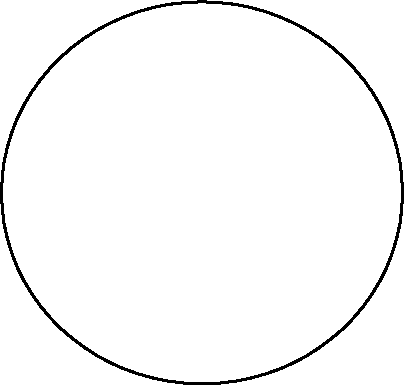 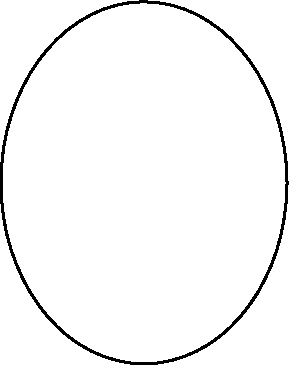 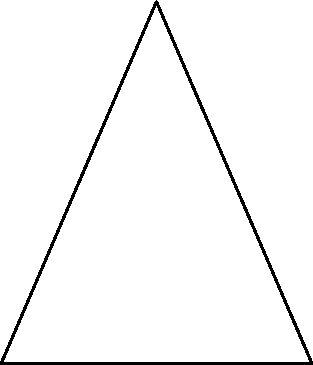 Обработка результатов.0 баллов — дорисовка отсутствует; изображён предмет или животное;1 балл — изображено человеческое лицо;2 балла — изображён человек (выражено его эмоциональное состояние или он дан в движении).Уровень развития эмоционального интеллекта:Низкий: 0 баллов;Средний: 1 — 2 балла;Высокий: 3 — 6 балловФИ ребёнка 	Проективная методика «Три желания»Цель. Выявить эмоциональную ориентацию ребёнка на себя или на другихлюдей.Инструкция.«Представьте, что золотая рыбка может выполнить три ваших желания. Чmo бы вы пожелали? Нарисуйте!».Обработка результатов.0 баллов — рисунок отсутствует;1 балл — рисунок связан с желанием «для себя»;2 балла — рисунок связан с желанием «для других людей».Уровень развития эмоционального интеллекта:Низкий: 0 — 3 баллаСредний: 4 баллаВысокий: 5 — 6 балловМетодика самооценка «Дерево»Автор Д. ЛампенЦель: определение положения респондента в социуме.Детям предлагаются листы с готовым изображением сюжета: дерево и располагающиеся на нем и под ним человечки.Задание дается в следующей форме: «Рассмотрите это дерево. Вы видите, на нем и рядом с ним множество человечков. У каждого из них - разное настроение и они занимают различное положение.Возьмите красный фломастер и обведите того человечка, который напоминает вам себя, noxoж на вас, ваше настроение и ваше положение.Мы проверим, насколько вы внимательны. Обратите внимание, что каждая ветка дерева может быть равна вашим достижениям и ycnexaм.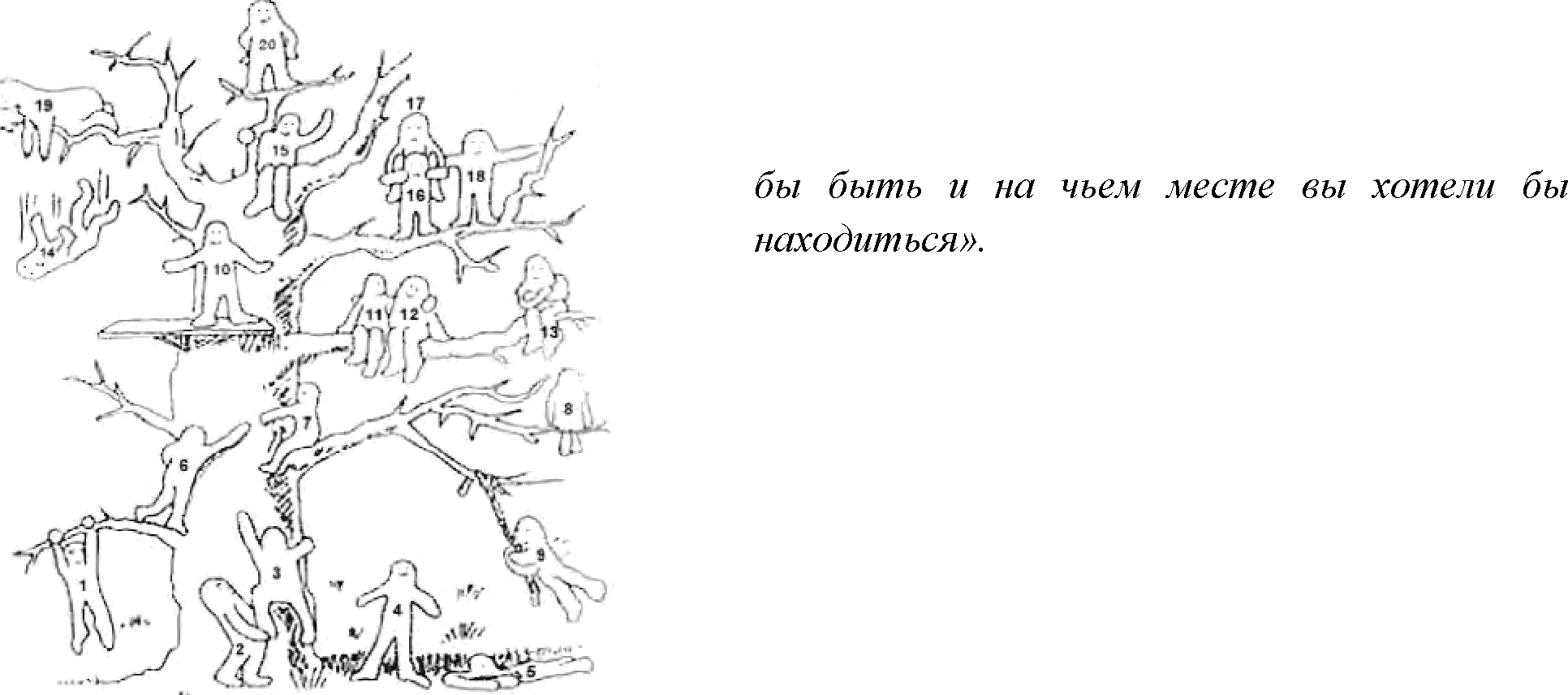 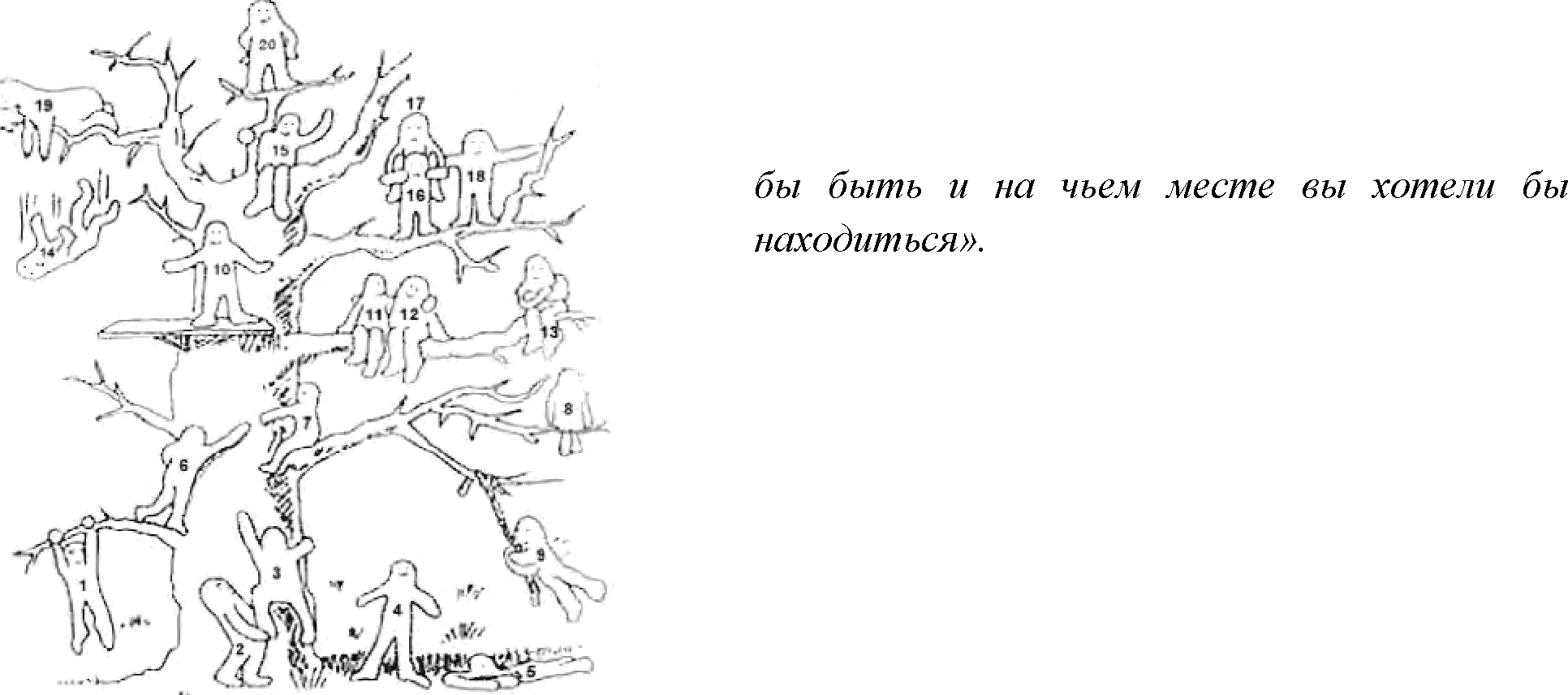 Интерпретация результатов выполнения проективной методики «Дерево» проводится нами исходя из того, какие позиции выбирает ребенок, с положением какого человечка отождествляет свое реальное и идеальное положение, есть ли между ними различия.	Интерпретация разработана нами с учетом устных рекомендацийД. Лампена, опыта практического применения методики и сравнения ее результатов с наблюдениями за поведением детей,Обработка:Выбор позиции X• 1, 3, 6, 7 - характеризует установку на преодояениепрепятствийX• 2, 19, 18, 11, 12 - общительность, дружескую поддержкуX• 4 — устойчивость положения (желание добиваться успехов, не преодояевая трудности)X• 5 - утомляемость, общая слабость, небомьшой запас сил, застенчивостьX• 9 - мотивация на раsвяеченияX• 13, 21 — отстраненность, замкнутость, тревожностьX• 8 - характеризует отстраненность от учебного процесса, уход в себяX• 10, 15 - комфортное состояние, нормальная адаптацияX• 14 - кризисное состояние, «падение в пропасть».Позицию X• 20 часто выбирают как перспективу учащиеся с завышенной самооценкой и установкой на лидерство.Следует заметить, что позицию № 16 дети не всегда понимают как позицию «человечка, который несет на себе человечка № 17», а склонны видетьв ней человека, поддерживаемого и обнимаемого другим (человечком под № 17).Методика «Лесенка» (В. Щур) Для детей 4-10 летQель исследования: определить особенности самооценки ребёнка (как общего отношения к себе) и представлений ребёнка о том, как его оцениваютдругие люди.Материал и оборудование: нарисованная лесенка, фигурка человечка, лист бумаги, карандаш (ручка).Процедура исследования: Методика проводится индивидуально. Процедураисследования представляет собой беседу с ребёнком с использованием определённой шкалы оценок, на которой он сам помещает себя и предположительно определяет то место, куда его поставят другие люди.Проведение методики: Ребёнку дают листок с нарисованной на нём лестницей и объясняют значение ступенек. Важно проследить, правильно ли понял ребёнок ваше объяснение. В случае необходимости следует повторить его. После этого задают вопросы, ответы записывают.Обработка данных и анализ результатов:Прежде всего, обращают внимание, на какую ступеньку ребёнок сам себя поставил. Считается нормой, если дети этого возраста ставят себя на ступеньку «очень хорошие» и даже«самые хорошие» дети. В любом случае это должны быть верхние ступеньки, так как положение на любой из нижних ступенек (а уж тем более на самой нижней) говорит не об адекватной оценке, но об отрицательном отношении к себе, неуверенности в собственных силах. Это очень серьёзное нарушение структуры личности, которое может привести к депрессиям, неврозам, у детей. Как правило, это связано схолодным отношением к детям, отвержением или суровым, авторитарным воспитанием, при котором обесценивается сам ребёнок, который приходит к выводу, что его любят только тогда, когда он хорошо себя ведёт. А так как дети не могут быть хорошими постоянно и уж тем более не могут соответствовать всем притязаниям взрослых, выполнять все их требования, то, естественно, дети в этих условиях начинают сомневаться в себе, в своих силах и в любви к ним родителей. Также не уверены в себе и в родительской любви дети, которыми вообще не занимаются дома. Таким образом, как мы видим, крайнее пренебрежение ребёнком, как и крайний авторитаризм, постоянная опека и контроль, приводят к сходным результатам.Конкретно об отношении родителей к ребёнку и их требованиях говорят ответы на вопрос о том, куда их поставят взрослые - папа, мама, воспитательница. Для нормального, комфортного самоощущения, котороесвязано с появлением чувства защищённости, важно, чтобы кто-то из взрослых поставил ребёнка на самую высокую ступеньку. В идеале, сам ребёнок может поставить себя на вторую ступеньку сверху, а мама (или кто- то другой из родных) ставит его на самую высокую ступеньку.Карта наблюдения за детьми в процессе взаимодействияПриложение 2.Наглядные материала, применяемые на занятияхЗанятие «Обида»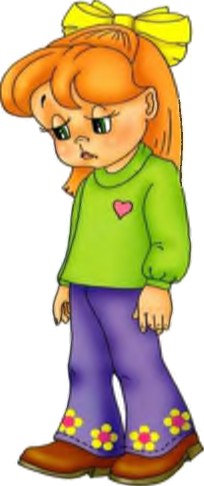 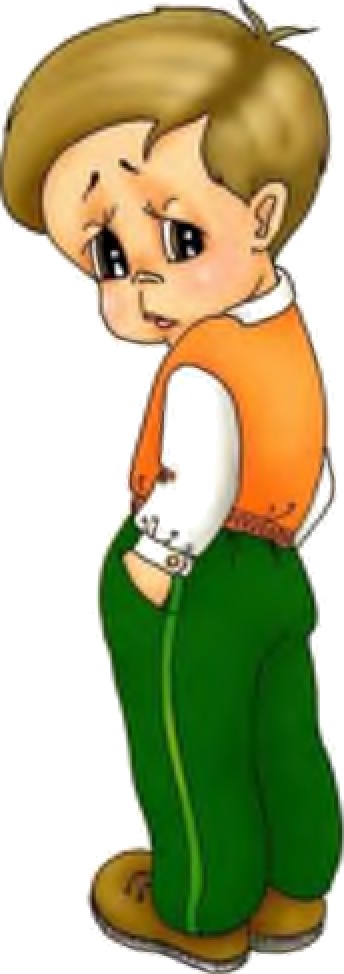 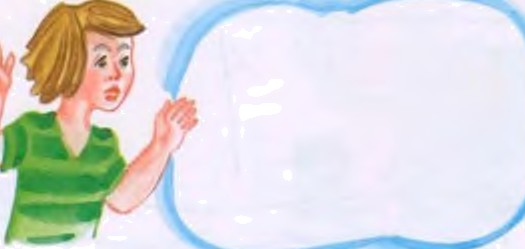 Занятие «Удивление» Занятие «Стыд»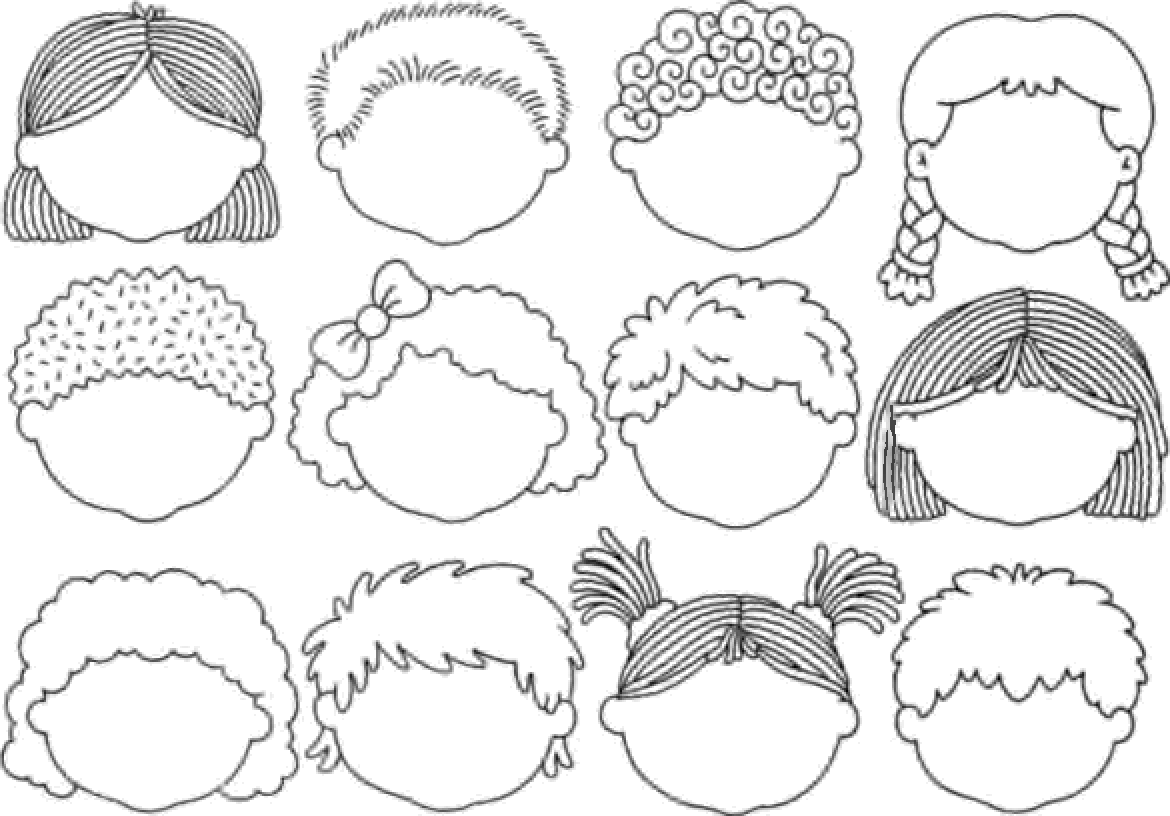 	Пиктограммы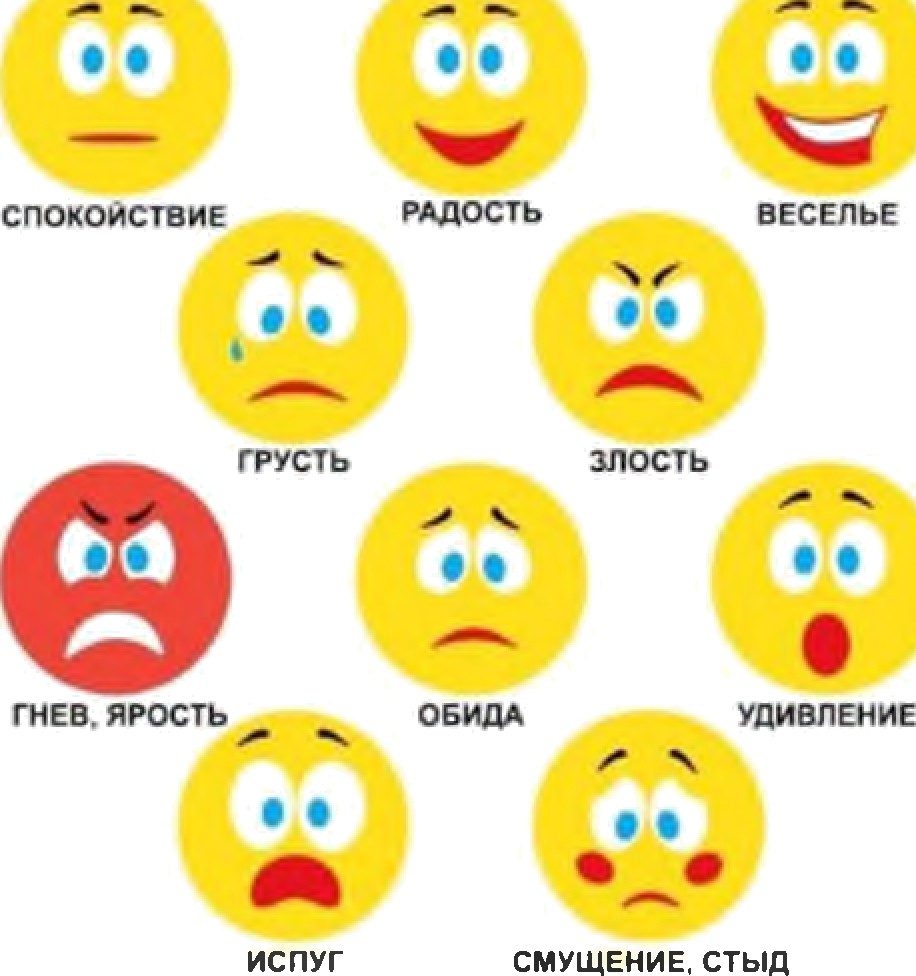 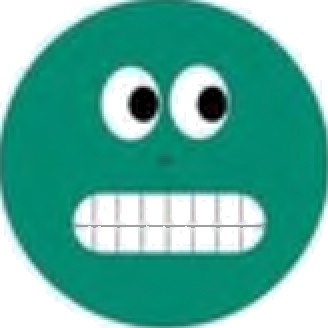 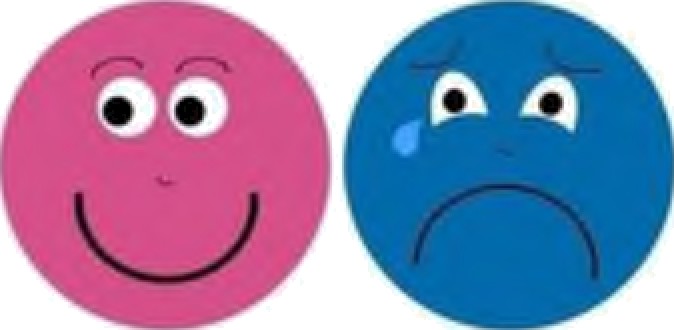 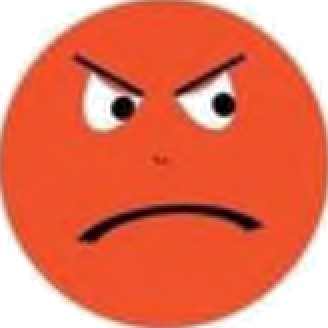 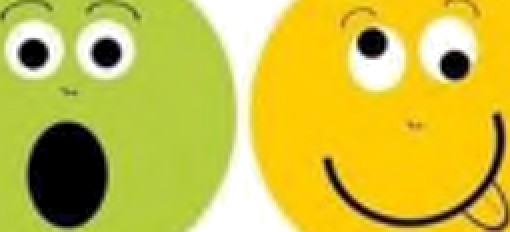 Фото к занятию «Фабрика игрушек»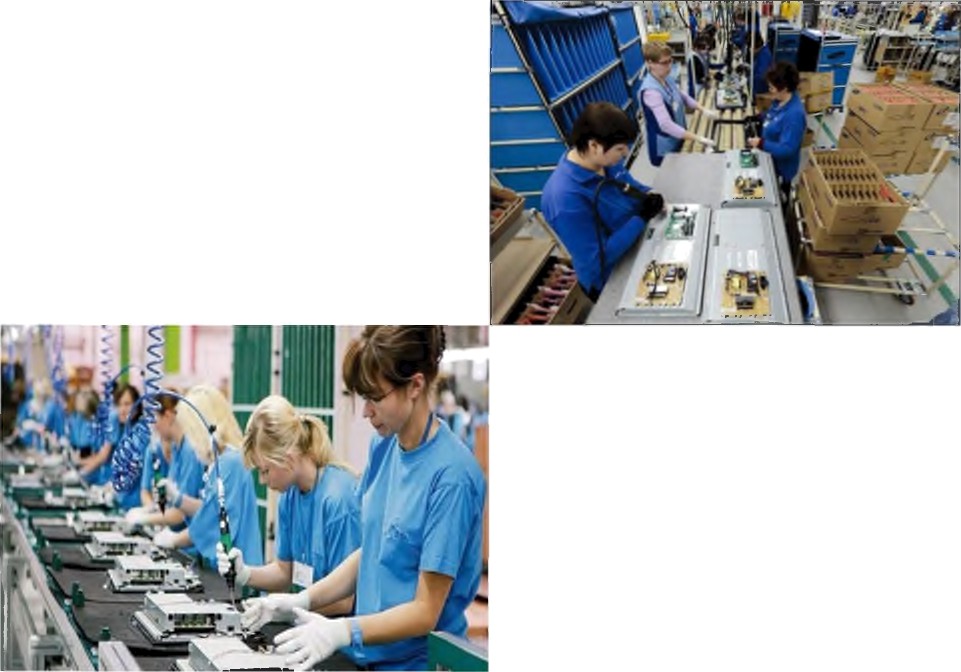 Шаблоны к занятию «Яарад военной техники»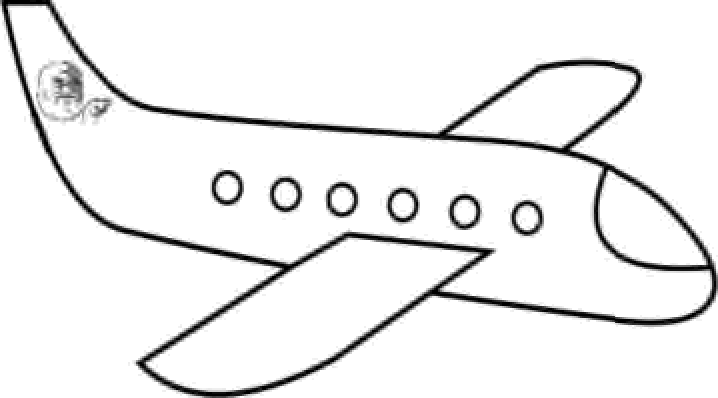 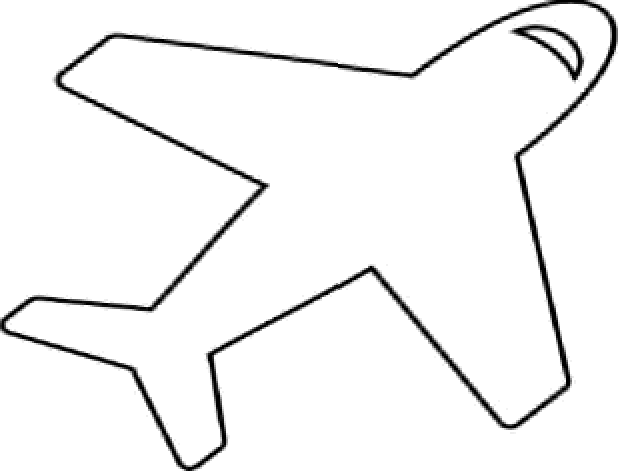 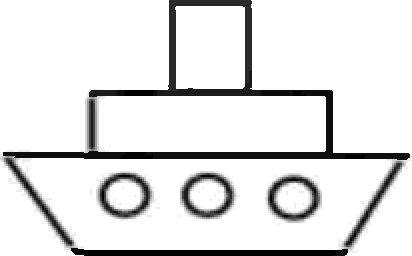 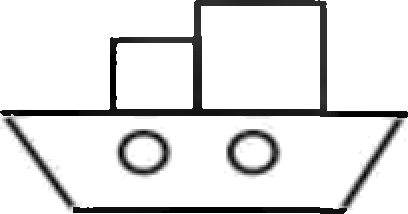 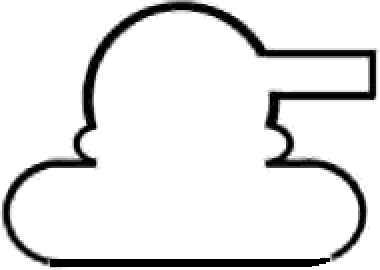 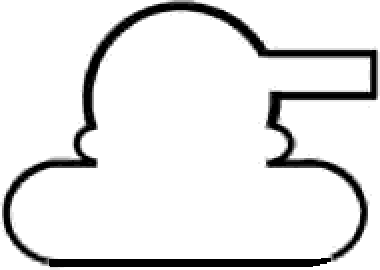 Шаблон цыпленка к занятию «Гуляющие цыплята»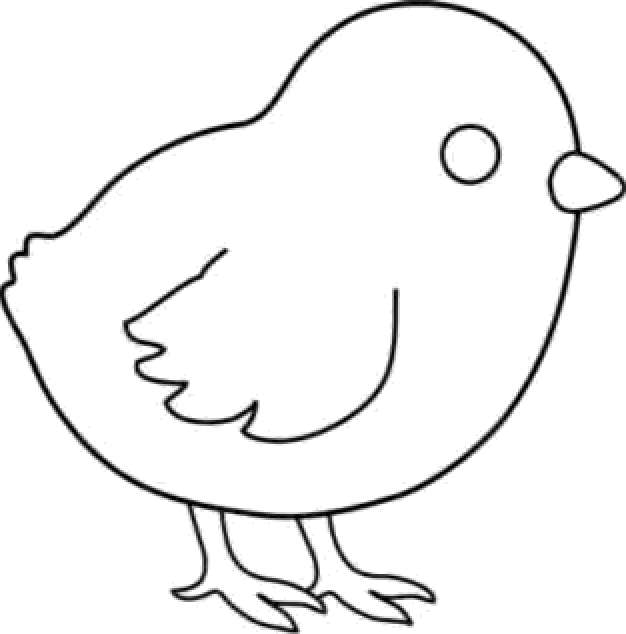 Сказочные герои к занятию «Сказочная страна»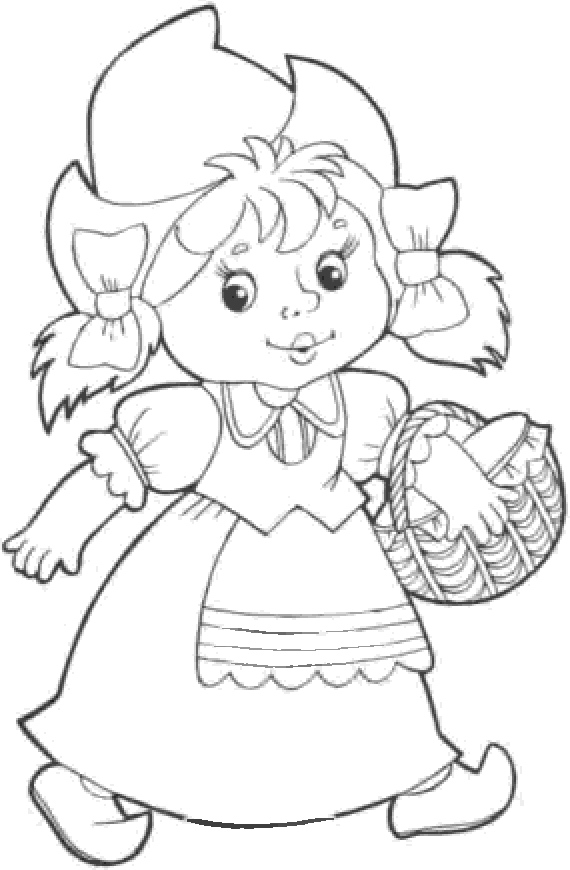 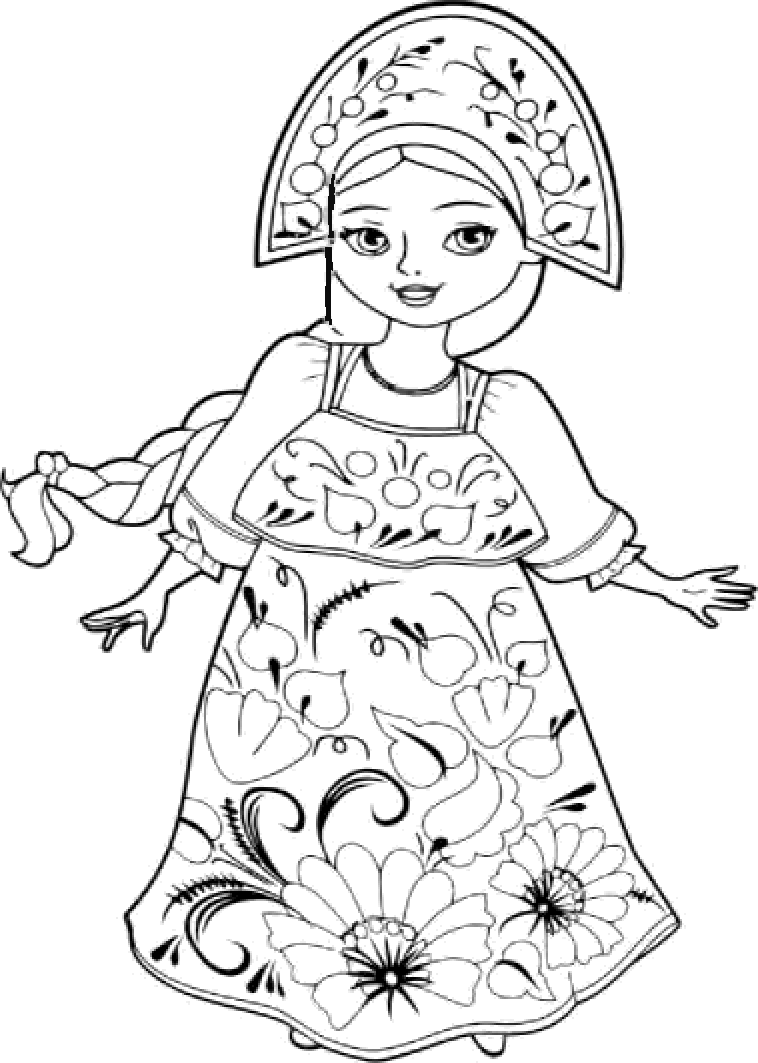 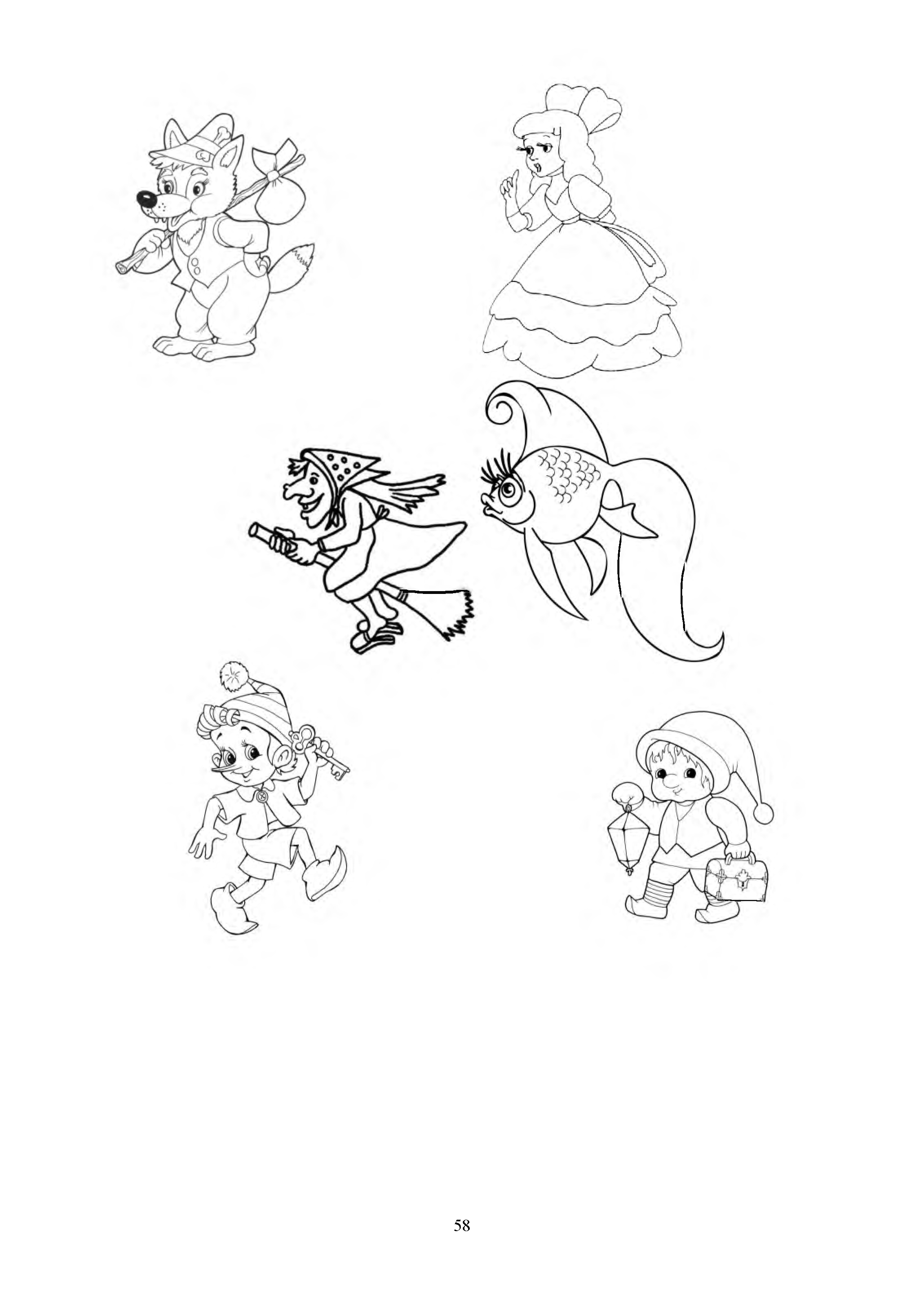 58Шаблон ладошки к занятию «,День толерантности»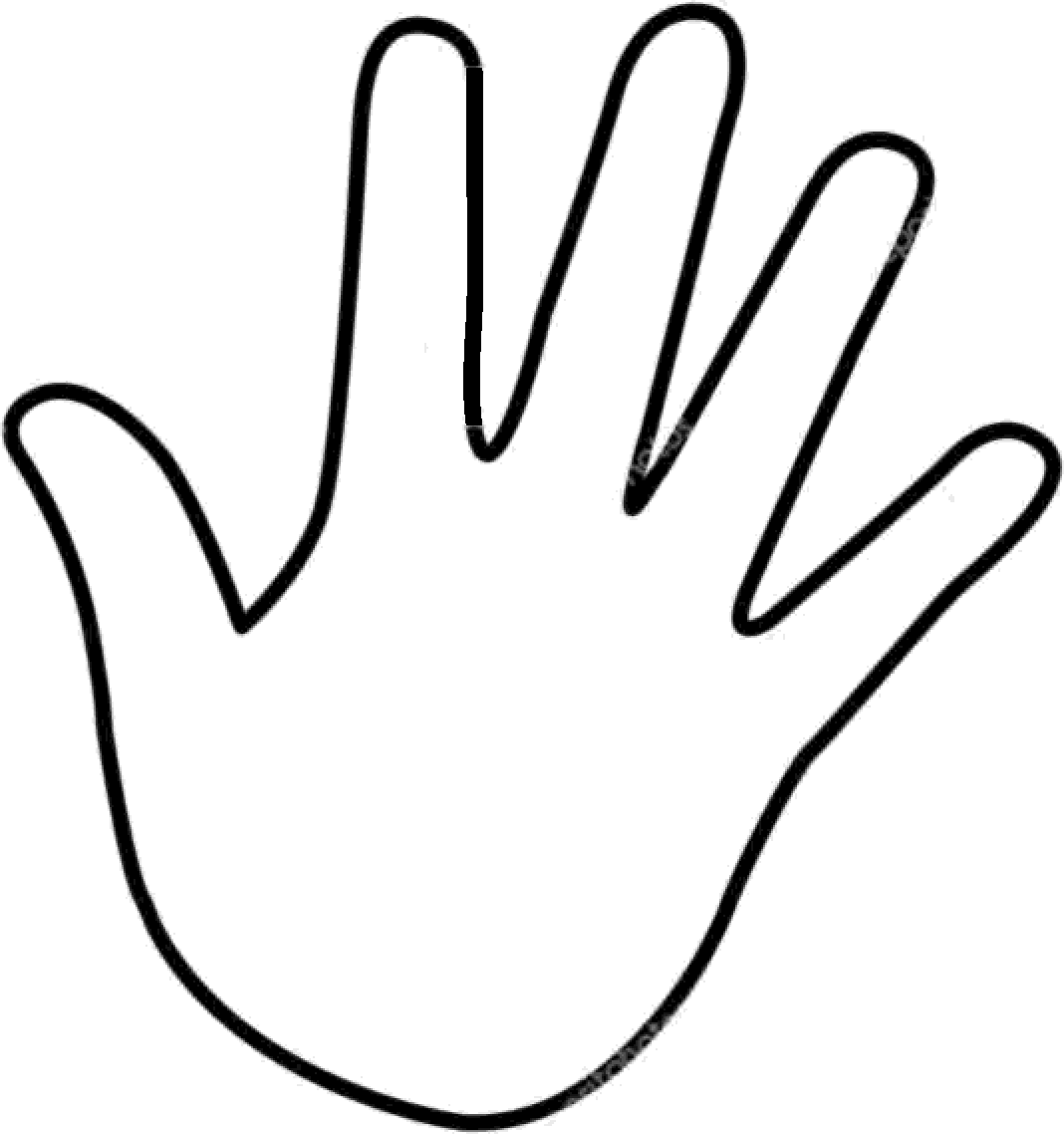 Приложение 3.Материала для работы с родителями.«Роль семьи в развитии эмоционального интеллекта ребёнка»Цель: Ознакомление родителей с понятием «эмоциональный интеллект» и его роли в развитии эмоциональной сфере ребёнка.Оборудование: листы с вопросами по количеству участников, презентация.Приветствие.«Подарите улыбку»Педагог-психолог/Воспитатель:-Прежде чем обсудить роль семьи в развитии эмоционального интеллекта. Предлагаю вам опросник, который поможет вам понять, что вы знаете о ребенке и его особенностях (Приложение 1.1)Педагог-психолог/Воспитатель:-Когда вы заполняли опросник, у вас, наверное, возникали некоторые затруднения. Выделите для себя данные затруднения и внимательнее приглядитесь	к своему ребенку (анализируем вместе с родителями, какие возниклиу них трудности, в каких вonpocax и почему). Обратите внимание, что понимание внутреннего мира своих детей непростая задача. Важно понимать собственный мир эмоции и мир эмоций вашего ребёнка. По данным Всемирного экономического форума в Давосе, для эффективного развития, адаптации и благополучиячеловек должен обладать навыками будущего (а если говорить точнее, то уже и настоящего): Критическое мышлениеКреативность Взаимодействие с людьми Эмоциональный интеллектФормирование собственного мнения и принятия решенийМы все хотим, чтобы наши дети были счастливы, успешны, благополучны и реализовались в жизни.Родители сегодня развивают интеллектуальные способности практически с пелёнок. И порой забываю об эмоциональном развитии своих чад.Эмоциональный интеллект это не развитие гениальности, быстроты ума или эрудированности. Это скорее основа развития. Исследования показывают, что дети и взрослые, умеющие понимать эмоции свои и других людей, управлять ими и использовать эмоции в качестве pecypca для достижения своих целей, могут достигать максимальных успехов во многих сферах.Развитый эмоциональный интеллект - способствует повышению качества взаимодействия детей с ровесниками, членами семьи, значимыми взрослыми, а также более гибкой адаптации к требованиям и сложностям окружающего мира.Развитие эмоционального интеллекта у детей с раннего возраста повышает вероятность успеха во взрослой жизни.Эмоциональный интеллект это способность распознавать и понимать свои эмоции и эмоции других людей, управлять ими и использовать для достижения результатов и решения задач.Более простыми словами ЭИ — Это способность быть компетентным в че ловеческих контактах и понимать себя.Обсуждайте с детьми эмоции героев книг, мультфильмов, музыкальных произведений, обсуждайте приятные и неприятные ситуации, создающие эмоциональное напряжение вашего ребёнка,проговаривайте что чувствуете вы, что чувствует он. Обсуждайте переживания взрослых и детей, общесемейные проблемы, уважение к каждому члену семьи является основойЭМО ЦИОН£tЛЬНО ГО ]ЭdЗВИТИЯ.Ваши дети должны чувствовать, что вас родителей тревожат не только их успехи в приобретении различных навыков и умений, но и внимание к личностным качествам и свойствам детей, к взаимоотношениям со сверстника- ми, к культуре их отношений и эмоциональных проявлений укрепляет в co- знании дошкольников социальную значимость и важность этой особой сферы — сферы эмоционального отношения к другим людям.Семинар-практикум с родителями«Эмоциональный мир ребёнка. Зачем и как говорить с детьми о чувствах и эмоциях»Цель: Повышение	психолого-педагогических компетенций	родителей,	oco знание собственных эмоций и чувств и эмоций ребёнка.Оборудование: презентация, цветные карандаши, клей, метафорические карты «Роботы» Приветствие.«Передай улыбку другу»Педагог-психолог/Воспитатель:-Сегодня мы с вами поговорим об эмоциях и чувствах.Эмоции (лат. emovere — потрясаю, волную) — элементарньlе, кратковременныепереживания, возникающие у человека на ситуацию, событие, объект или человека.Какие основные, базовые эмоции вы можете назвать? {ответы родителей). Согласно Полу Экману, базовых эмоций семь:радость (довольство,) удивление, печаль (грусть,) гнев (злость) отвращение, презрение, cmpax.Чувства — кристаллизация эмоций, длительные и устойчивые эмоциональные отношения человека к ситуациям, событиям, отражающие их значение. Отличительными особенностями чувств являются их осознанность, предметность и обобщенность).Какие чувства вы можете назвать? (любовь, гордость, ненависть, мировоз зренческие чувства и др.).МВНВЛЕКQВЯ О ЧУВСТВАХ ДЛЯ РОДВТЕЛЕЇЇ ВА ЯОВЯТНОМДЕТЯМ ЯЗЫКЕ (тезисы)Чувств очень много. Детям нужно знать, что «... все дети испытывают все- возможные чувства, и это естественно, и этого не надо ни бояться, ни стыдиться».Не бывает чистых чувств. «Чувства почти всегда безнадежно перепутываются друг с другом».Чувства могут вносить неясность в общение. «Все люди иногда не понимают своих чувств и путаются в них, но если вы научитесь лучше разбираться всвоих чувствах, то станете сильнее и счастливее».Чувства трудно распознать. «Чувствовать — совсем не то, что знать, что- нибудь. Можно прекрасно знать, что никакого вреда от грозы вам, скорее всего, не будет, но вы можете все равно бояться грома, а это уже чувство. Иногда знание о фактах совсем не влияет на чувства».«Эмоции влияют на все, что бы мы ни делали. Они влияют на то, что мы думаем о себе и других. Они влияют на то, как мы себя ведем. Если мы будем лучше разбираться в своих эмоциях, то лучше поймем, что с ними делать»Нет плохих эмоций. Для людей любого возраста нормально и естественно чувствовать гнев, смущение, радость, неловкость, испуг, ревность, сочувствие, отвагу и трусость. Нормально и естественно скучать и чувствовать любопытство, выходить из себя и потом чувствовать себя виноватым.Все люди разные. Одни и те же эмоции заставляют одного человека вести себя так, а другого — совершенно иначе.Приведу вам несколько примеров.Дима страшно стесняется, когда приходится с кем-то знакомиться, и он прячется за маму или старается как можно быстрее улизнуть из комнаты. ftaтaшa тоже стесняется, но старается это скрыть. Она начинает дурачиться, беситься и носиться, и про нее даже говорят, будто она много о себе воображает. Но на самом деле она пытается скрыть, как она сильно смущается.Соня злится, когда взрослые говорят ей, что делать и чего не делать. Когда папа говорит, что телепередача, которую можно смотреть некоторым ее друзьям, идет слишком поздно и Соне пора спать, она закатывает настоящую истерику! Она топает ногами, хлопает дверью или говорит папе, что он злюка,и она его не любит.Сережа злится точно так же, когда мама говорит, что ему придется остаться дома, потому что простуда еще не прошла. В голове у него уйма злых мыслей в мамин адрес, но он ничего не говорит. Он идет в свою комнату и долго-долго ни с кем не разговариваетВлья из тех людей, которые так боятся злиться, что даже не отдают себе отчета в том, что злятся. Ему просто неприятно и как-то тревожно. К обеду у него начинает болеть живот, и нормально поесть ему не удается. Разум Ильи не знает, как сильно он разозлился, однако тело знает.Каждый человек переживает свои чувства по-своему и ведет себя по-своему. Отчасти это происходит потому, что с самого младенчества мы по-разному учимся у родителей, как чувствовать и как обходиться со своими чувствами....Все родственники Сони говорят, будто она вся в маму, а у мамы тот еще характер. Еще когда Соня была совсем маленькая, она поняла, как сильно мама может рассердиться и как она умеет кричать. Но мама Сони быстро справляется со своей злостью, смеется сама над собой и перед всеми извиняется. Может быть Соня была таким же человеком, как и ее мама, уже когда родилась.К тому же она всю жизнь видела, что если разозлиться и показать свои чувства, ничего страшного не случится.Сережа с самого рождения был тихим. Он не разговорчив. Он любит, чтобы рядом с ним были один-два человека, не больше, а в толпе у него не получается проявлять дружелюбие. Мама и папа Сережи тоже тихие люди, своих чувств они не показывают. Сережа знает, что они его любят, просто они не такие, чтобы часто обниматься и целоваться. Он знает, что иногда они сердятся, но почти не показывают этого. Папа начинает глядеть на него холодно,а мама иногда скрипит зубами и считает до десяти. Сережа не хочет показывать, как он злится, и вообще ему кажется, что это как-то глупо. Чувства он держит при себе и предпочитает побыть один и остыть. У Вльи дома некоторые чувства запрещены. Мама и папа уверены, будто злиться — плохо и хорошие люди никогда не испытывают подобных чувств. Папа и мама Ильи ошибаются, но их так научили родители и теперь они учат Илью тому же... Может быть, Илья даже не и не знал, как сильно он злитсяна постового. Он просто не позволил себе думать об этом. А потом могло получиться так, что живот у Ильи не заболел, зато за обедом Илья вдруг размахнулся иврезал мальчику, который сидел рядом и случайно его задел. Нужно было как-то найти выход чувствам. Пока этого не произошло... и вот теперь он чувствует себя ужасно... В каком-то смысле Илья и его родители правы.«Задание Роботы»Делим на команды по 3 -5 человек. Инструкция: перед вами части робота голова, туловище, ноги- ваша задача собрать роботов похожих на детей о которых мы говорили (раздать характеристики детей Илья, Соня, Серёжа)Наклеить на лист, и написать: голова- что думает, туловище- что чувствует, ноги- что делает.(Обсуждение)ПОЧТИТЕЛЬНАЯ ВЕРБАЛИЗАЦИЯ ЧУВСТВ (по материалом Е.В. Сидоренко) Вербализация (проговаривание) чувства — это избавление от него.Формулы вербализации чувств: Своих чувствЯ удивлен...R огорчен... Меня задевает... Меня тревожит...Меня беспокоит... Я опасаюсь...Чувств другого человекаВы удивлены... Вы огорчены Вас задевает... Вас тревожит... Вас беспокоит... Вы опасаетесь...Косвенная вербализация чувствЯ согласен, что это может вызывать протест.R понимаю, что с этим не хочется соглашаться...Да, это, конечно, огорчительно.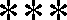 Звучит так, как будто ты...(например, не совсем доволен)... из-за того,что...Ты выглядишь... (например, растерянным)... из-за того что...Может ты... (огорчился) из-заПохоже, что ты... (переволновался) из-за...Метафорическая вербализация чувствЯ киплю как чайник, просто до Более почтительные и понятныедетям потолка готов подпрыгнуть, так мне формулировки для проговаривания это не нравится...	чувствМенее почтительные формулировкидля вербализации чувствМне обидно/тебе обидно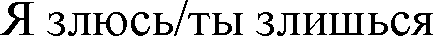 Я не понимаю/ты не понимаешьЯ бок›СЬ/ты боишЬСЯЯ нервничаю/ты нервничаешь Меня бесит/тебя беситЯ подавлен/ты подавлен Мне противно/тебе противноЯ злюсь —... меня задевает, я не совсем доволен, мне не нравится. Ты злишься — ...ты недоволен? тебе не нравится?Я боюсь — я опасаюсь, не уверен, мне не по себе...Ты боишься — ...тебе не по себе, страшновато...?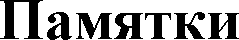 СЛОВА, В КОТОРЫХ ВАШ РЕБЕНОК НУЖДАЕТСЯ ЕЖЕДНЕВНОЯ так счастлива, что ты у меня есть!Ты потрясающий помощник!Мне очень нравится, что ты так стараешься!Давай поговорим об этом! Прости меня, пожалуйста! Для меня ты - самый лучший!Спасибо тебе, что ты такой терпеливый!Ты - замечательный!Я люблю тебя!Консультация для родителей«Как развивать родителям эмоциональный интеллект ребёнка»Уважаемые родители!Эмоциональный интеллект не развивается занеделю или месяц —это долгий труд и работа, результат которой не проявляется моментально, сегодня вы закладываете будущее вашего ребёнка.И конечно же, возьмите за правило: если вы не развиваете эмоциональный интеллект у себя, развить его у детей тоже не получится».Осознавайте свои сильные и слабые стороны — умейте их называть, понимать причины возникновения тех или иных эмоций.Называйте свои и чужие эмоции. Отвечайте себе на вопрос: «Что я сейчасчувствую сейчас, почему это происходит?», «Что ты чувствуешь сейчас?»Проявляйте эмпатию, наблюдательность, станьте отзывчивы, будьте готовыприйти на помощь тем, кто нуждается в ней.Уделяйте больше внимание невербальному языку общения - мимика, осанка,походка, позы, жестикуляция и т.д.При неудачах,	которые	вас	постигли	не	злитесь,	проявляйте благодарностьза полученный опыт.Выходите из	зоны	комфорта.	Создавайте	себе	новые	обучающие	условия и старайтесь адаптироваться к ним, идите в свой страх.Научитесь признавать свою вину и научитесь извиняться. Старайтесь преодолевать страх перед ошибками.Проявляйте способность отключаться и переключаться с одной эмоции надругую.Учитесь прислушиваться к себе, не бегите от эмоций, дайте им место и время.Будьте готовы слушать и слышать ваших детей.Чем лучше вы сами разбираетесь в своих эмоциях, тем скорее сможете научить своего ребёнка понимать себя и других.Введите в свою речь формулу: «Я чувствую..., потому что..., и я хотела бы...».На примере общения с ребенком эта фраза может быть сказана так: «Я очень расстроена, что ты разлил воду с красками. Я хотела бы, чтобы ты былвнимательнее. А сейчас давай вместе всё это уберём».Вгры для родителей и детей«Чmo я чувствую сегодня»Суть игры заключается в том, чтобы каждый вечер ребенок сам выбирал эмоцию сегодняшнего дня. «Сегодня я чувствовал радость (грусть, любопытство, злость. . .), когда...». Для этого распечатайте все эмоции любимогоперсонажа ребенка, которые он и будет выбирать для обозначения своих переживаний. Эта игра учит осознанности и принятию собственных чувств.«Эмоции в красках»Рисовать с ребёнком одновременно эмоции грусть, радость, злость и т.ди потом сравнить ирассказать на что похожи ваши эмоции, какого цвета, запаха.Можно сделать целую галерею эмоций, где каждая картина — это эмоция, выраженная теми красками и композицией, которую выбрал ребенок.«Угадай эмоцию»Игра, в которую можно играть всей семьёй. Эта игра знакомит ребенка не только с эмоциями, но и показывает, какие чувства человек ощущает в той или иной ситуации.Суть игры: каждый получает набор из 8 карточек: радость, страх, интерес, вдохновение, грусть, удивление, доверие, злость. По желанию и по возрасту ребенка перечень можно дополнять.Загадывающий игрок придумывает слово-понятие-ситуацию и, выбирает к ней подходящую эмоцию, выкладывает карточку в круг закрытой. Остальные участники должны угадать: какую же эмоцию вызывает у игрока загаданная ситуация. Выигрывает тот, кто больше всего собрал карточек с эмоциями.Детям сложно говорить о своих эмоциях, а в игре они с лёгкостью о них говорят. Например, мама может выбрать карточку «радость» на понятие «1 сентября», а дочка — «страх».«Замечаем эмоции»Во время прогулки вместе с ребёнком замечайте эмоции у прохожих, обсудите с ребёнком признаки по которым можно угадать эмоцию. Посчитайте, сколько радостных людей или грустных вы встретили.«Быстрые превращения»Дайте ребёнку задание хаотично перемещаться по комнате. А затем по вашей команде изобразить называемый персонаж и его эмоции.Певец стоящий на сцене после удачного выступления Разбил дорогую вазу в гостях у другаИграешь с весёлым щенком Получаешь подарок на день рожденияИграешь в футбол и получил мячом по голове и т.дЧитайте и обсуждайте стихи, рассказы с детьми. Слушайте музыку.И помните не столь важно, чему мы учим детей, сколь то, какой пример, мы показываем. А самый важный пример — это умение быть счастливыми.Тренинг «Картина Счастья»Qель: гармонизация детско-родительских отношений, установлениеатмосферы доверия и взаимопонимания между родителями и детьми.Задачи:способствовать	формированию	у	родителей	уверенности	в	собственных педагогических возможностях, умения понимать эмоции своих детей;создать условия для эмоционального сближения членов семьи;обучить участников навыкам самовыражения чувств и эмоций;способствовать формированию	у	детей	и	родителей	навыков	эмоциональной поддержки.Участники: дети и родители подготовительной группыОборудование:	шаблоны	коробочек,	листы	A-3,	цветные	карандаши, мелки, клей, музыкальное сопровождение.ХодПриветствие«Знакомство»Задача детей поздороваться и сказать, как зовут его родителя (мама, папа),«Здравствуйте это моя/ мой....	её/его зовут родители здороваются и называют имя своего ребенка.Педагог-психолог/Воспитатель:-Сегодня мы с вами отправимся в страну «Счастья» Как вы думаете: «Что такое Счастье?»(Ответы родителей и детей) Педагог-психолог/Воспитатель:Ну что отправляемся в путь!«Полоса препятствий»Путь будет не легкий. Сначала родители ведут детей с закрытыми глазами, обходя препятствия, затем дети ведут родителей.Подходят к столам (заранее приготовлены листы A-3. цветные карандаши,мелки, фломастеры)Упражнения Картина «Счастья»Наверно нет единой формулы счастья, у каждого оно своё. Попробуйте вспомнить и изобразить. Что для вас каждого счастье? Так чтобы получиласькартина, разговаривать запрещено, можно общаться только жестами или мимикой. Время ограничено (песочные часыl0 минут) Когда вы закончите, придумайте название вашей картине.(педагог включает музыкальное сопровождение родители и дemиnpиcmynaюm к работе)Обсуждение картин (каждая napa рассказывает о своей картине, как называется, что изображено)А теперь посмотрите каждый на своего ребенка и скажите ему: ‹Я таксчастлива, что ты у меня есть!»РефлексияТрудно было вам создавать вместе картину?Какие эмоции вы испытывали?Пирамида любви и дружбыДомашнее задание (раздать шаблоны коробочки)Упражнение Коробочка «Счастья»Сделать свою семейную коробочку счастья. «Сложите» в нее все, что ассоциируется у вас и вашего ребенка со счастьем визуально, на слух, вкус, обоняние и осязание, подробно обсуждая с ним его эмоции. Пример:Зрение — счастливая улыбка; Слух — шум морской волны;Вкус— сладкая клубника;Обоняние — ароматы леса после дождя; Осязание — объятия любимого человека.Приложение 4.Материала для работы с педагогамиСеминар-практикум«Развитие эмоционального интеллекта и социальной компетентности дошкольника через совместную творческую деятельность»Qель: повышение психолого-педагогической компетентности педагогов в вопросах развития эмоционального интеллекта ребенка.«ЯОЗВАЇЇ ЭMOQBB, В ТЫ ЯОСТВГНЕШЬ ВECЬ MBP»Это одна из идей тех исследователей, кто занимается изучением эмоционального интеллекта, как детей, так и взрослых. На сегодняшний день Эмоциональный интеллект - одно из наиболее интенсивно развивающихся направлений исследования в современной психологии. И специалисты в этой области говорят о том, что для ребёнка развитый эмоциональный интеллект— основа успешного и, главное, счастливого будущего. Именно успешный и счастливый человек.Ребёнок с развитым эмоциональным интеллектом в любой ситуации сделает для себя правильные выводы, и, напротив, ребёнок со слаборазвитыми социальными навыками и низким эмоциональным интеллектом может уйти в себя, стать закомплексованным, скованным в общении или даже агрессивнымДетям особенно сложно понять весь яркий спектр чувств и эмоций, разобраться с разочарованиями и сомнениями, поражениями и даже с победами.И наша задача педагогов и родителей научить детей понимать свои и чужие эмоции, гармонично и эффективно взаимодействовать с окружающим миром. Показать им, что нет плохих или хороших эмоций, что эмоции  это друзья, помогающие в достижении целей.Я сегодня вас познакомлю с некоторыми методами, которые я использую в работе с детьми по развитию эмоционального интеллекта.«В основе каждой сильной эмоции лежит побуждение к действию. Умение управлять этим побуждением составляет сущность эмоционального интеллекта» (Дэниел Гоулман) Эмоциональный интеллект условно делят на 4 компонентаВосприятие — способность определять собственные эмоции и эмоции другихпо жестам, мимики, по выражению лица.Понимание- установление причинно-следственных связей между эмоцией и событием вызвавшим её.( «Наша жизнь на 10% зависит от того, что с нами происходит, и на 90% от того, как мы реагируем на эти события» Джон Максвелл Американский писатель.)Управление - умение управлять собственными эмоциями, а также эмоциями других людей в целях решения практических задач.Стимулирование — способность направлять свои эмоции в нужное русло (творчество, спорт и т.д)Виктория Шиманская, психолог, автор методики развития эмоционального интеллекта«Академия Монсиков» говорит о том, «что человек с хорошо развитым эмоциональным интеллектом — это человек с хорошо развитыми сенсорными системами».Развитие сенсорных систем ключевой момент, один из первых, который завязан на более точном восприятии эмоции. Мы получаем информацию через сенсорные системы, сознание выдаёт определённую эмоцию, информация получает отклик в нашем сознании и теле - так мы воспринимаем окружающую нас действительность.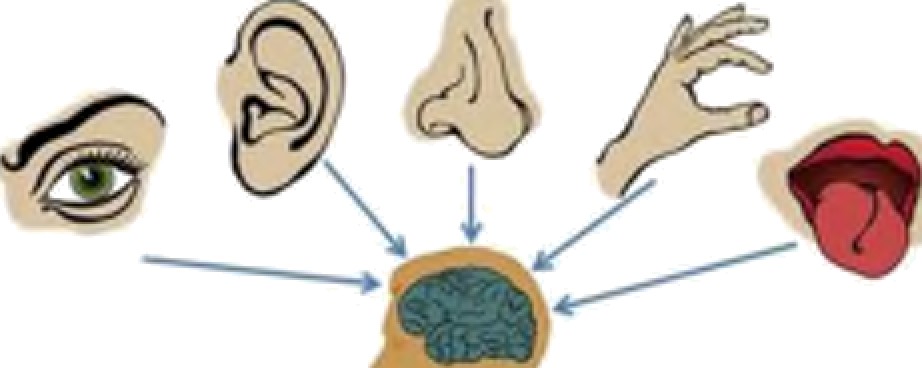 И основываясь на этом утверждении, я решила включить в работу по развитию эмоционального интеллекта у детей Тактильную сказку.Тактильная сказка (индивидуально или подгруппа)Понадобится волшебный сундук, в котором лежат различные предметы в соответствии с темой сказки (звуковые предметы, тактильные, пульверизатор с водой, бумага, аром масла и т.д) Для создания особой атмосферы ребенку закрываем глаза (в идеале темную повязку на глаза). Отключив на время зрительный анализатор, мы способствуем обострению сигналов, поступающих от других сенсорных систем, а именно обоняние — даем ребенку понюхать определенный запах, тактильное восприятие- дотрагиваемся до ребенка колючими, пушистыми, холодными предметами, слуховой- слушаем разнообразные звуки. Мы наблюдаем за ребенком и можем увидеть проявление комфорта или дискомфорта. Задаём вопросы: а как ты себячувствовал? Было ли тебе страшно? Злился ли ты? И т.дСовместная коллективная творческая деятельность.Исследования в этой области говорят о том, что совместная творческая деятельность является одним из действующих инструментов развития у детей эмоционального интеллекта и социальной компетентности.Разработанная специалистами (В. Г. Асеев, Ф.Д. Горбов, А.С. Чернышев) модель основана на последовательном включении детей в различные формы совместной деятельности.Совместные коллективные занятия дают детям возможность научиться правильно выстраивать отношения со сверстниками, самоутвердится, повысить свою самооценку. Учат социальному взаимодействию.«Совместная картина»Участники делятся на две группы по 7-8 человек. Ваша задача договориться и нарисовать совместную картину на любую тему, время ограниченно. Придумать название и рассказать о картине.РефлексияКак вам работалось в команде?Какие эмоции вы испытывали по отношению к участникам?Тренинговое занятие «Мир эмоций»Задачи:способствовать	самопознанию	педагогов,	личностному	самораскрытию,ПO3ИТИВ НОМ ВОСП]ЭИЯТИЮ ВОСПИТ£tННИКОВ;создать условия для осознания роли воспитателя в психологическомсостояниидетей, их эмоциональном развитии;снять эмоциональное напряжение, усталость в рамках профилактикисиндрома эмоционального выгорания.Количество человек: 12.Продолжительность: 1-1,5 часа.Материалы: набор метафорических ассоциативных карт «О природе и погоде» Е.Мухаматулиной (включает 80 карт с изображениями и 32 картысо	словами);	листы	АЗ,	цветные	карандаши,	краски;Музыкальное сопровождение: Моцарт «Душа». (Слайд1)Добрый день уважаемые педагоги! Я очень рада нашей с вами встрече.Упражнение-приветствие «Здравствуйте! Я дарю вам...»Педагоги, стоя в кругу, по очереди произносят и дополняют фразу «Здравствуйте! Я дарю вам... {хорошее настроение, радость, оппшмизм, положительный заряд бодрости, свое внимание, свою уяыбку, любовь)».Основная частьСегодня я бы хотела с вами отправится в мир эмоций! В наше время оченьмного уделяется времени и тратится сил на развитие познавательных процессов у ребенка. И очень мало на мой взгляд педагоги уделяют внимания эмоциональной сфере ребенка, дети не могут, а порой и не знают, как узнать ту или иную эмоцию и наверно, чтобы научить ребенка разбираться в своих эмоции надо прежде всего начать работу над собой. Что и говорить не все взрослые могут правильно эмоционально отреагировать или объяснить, что они чувствуют. Поэтому я сегодня предлагаю вам чуть -чуть прикоснутся к этому миру, миру эмоций.(Слайд2)Очень мне понравились слова Сухомлинского на экране. Хотелось бы мне познакомить вас с таким понятием как Эмоциональный интеллект — это навык понимания своих чувств и эмоций. Как вы думаете в чем разницамежду эмоциями и чувством?(Слайды)Эмоции (лат. emovere — потрясаю, волную) — особый класс психических явлений, протекающих в форме переживаний, отражающих отношение человека к удовлетворению или неудовлетворению актуальных потребностей.Чувства — наиболее устойчивые переживания человека, возникающие при удовлетворении или не удовлетворении социальных потребностей (любовь, гордость, ненависть, мировоззренческие чувства идр.). Отличительными особенностями чувств являются их осознанность, предметность и обобщенность. Чувства практические —чувства, связанные с деятельностью (досада, удовольствие, творческий подъём).Упражнение передай эмоцию.1 вариант. Вызываются несколько человек, у каждого своя карточ-ка (написана Эмоция) назвать как можно больше ассоциации остальные угадывают. 2 вариант. Выстраиваются в шеренгу. Начиная с последнего хлопаем по плечупередаем мимикой эмоцию, крайний становится вперед.радость, удивление, интерес, печаль, гнев, отвращение, презрение, страх,стыд, вина Упражнение с метафорическими картами.Подойти к столу выбрать карту, которая наиболее близка сейчас вашему на данное время в данный момент настроению. Молодцы! а теперь вам необходимо найти людей с картинками похожую на вашу и объединится в команды«2-3»Рассказать почему выбрали эту картинку и как она отражает ваше настроение. Выбрать надписи и дать название своей команде.Упражнение коллективная работа.Перед каждой командой на столе лежит лист А 3, ваша задача не разговаривая друг с друг нарисовать рисунок, в котором обязательно должно быть дерево, водоем, суша, поляна можете только мычать.Затем нарисовать любой предмет, животное что хотите. Раскрасить. Рассказать о своём герое от своего имени. Например:» я Изелла, я бабочка, я красивая, легкая, и т.дПриложить на рисунок. Если всех все устраивает приклеить, составить рассказ по своей картине. Название, что происходит на вашей картине. Как вам работалось в команде? Что чувствовали по отношению к другим? Мешали они вам или нет? Какие эмоции вы испытывали во время совместной деятельностиРефлексия:Что больше всего понравилось?В чем были трудности?Комфортно ли вы себя ощущали когда надо было рассказать о себе?Тренинговое занятие с педагогами Картина «Счастье»Qель: снятие эмоционального напряжения, создание благоприятного эмоционального настроения, способствующего сплочению педагогического коллектива.Оборудование:	Метафорические	карты	«Окна»,	Листы	A-3,	фломастеры, цветные карандаши, мелки музыкальное сопровождение П.А. Чайковский«Счастье» Ход занятияПриветствиеПедагог-психолог/Воспитатель:-Здравствуйте уважаемые коллеги! Давайте подарим друг другу хорошеенастроение и комплименты личностным качествам друг друга.«Елена Петровна вы очень ответственный человек»Древняя притча "Счастье"Бог слепил человека из глины, и остался у него не большой кусок.«Что ещё слепить тебе?» —спросил Бог у человека.Слепи мне счастье, - попросил человек.Бог ничего не ответил, а просто взял и положил человеку в ладонь оставшийся кусочек глины.Подумайте и скажите, почему Бог положил человеку на ладонь оставшийсякусочек? Как вы думаете: "Счастье - чьих рук творение?"Метафорические карты «Окна»Выберите пожалуйста карту, которая на ваш взгляд похожа, на ваше счастье. Подумайте, что для вас каждого есть счастье.Пока вы думаете, я хочу вам прочитать стихотворение Л. Рубальской «Счастье».Сегодня кто-то продавал на перекрестке счастье. Оно лежало средькрючков и старых ярких платьев, среди усталых пыльных книг, средь кисточек и мела.Оно лежало и на всех неверяще смотрело.Народ шел мимо, редко кто вдруг подходил к прилавку. Купить брошюрку, календарь, иголку, нить, булавку.И равнодушный взгляд скользил по глупой мелочёвке,а счастье так просилось в дом, так робко и неловко.Моляще поднимало взгляд, едва-едва пищало, но «кто-то» мимо проходил и счастье замирало.Темнело, я брела домой. В карманах грея руки. Торговец собирал товар, чуть напевал со скуки.Я бы прошла, но вдруг задел молящий и печальный Беспомощный несчастный взгляд, как будто вздох прощальный. Я подошла, а за стеклом пластмассовой витрины комочек маленький дрожал от горя и обиды.Комок устал, хотел в тепло, замерз на этой стуже, но, к сожалению, комок был никому не нужен.И сколько стоит? — голос мой дрожал от напряжения.Что? Это? — Это! — Да бери, оно — одни мученья! Я бережно взяла комок, к груди его прижала,Закутав в складочки пальто, домой почти бежала. Бежала греть. Скорей, скорей! В тепло с морозных улиц, и даже блики фонарей, как будто улыбнулись. . .И улыбался белый снег, и небо. Мир смеялся.Нашелся все же человек, что счастьем не кидался. Я принеслаKOMOЧeK В ДОМ И СТЗЛО ВД]Э Г ПОНЯТНО,Что никому его Я не отдам, и никогда Я Не верну обратно.Разбиваем на пары.Педагог-психолог/Воспитатель:Ответьте пожалуйста на вопрос одним словом, что для вас Счастье?(ответы педагогов)Давайте попробуем перенести ваши слова на бумагу и нарисовать то, что высейчас сказали, так чтобы у вас получилась общая картина. (вербальное общение запрещено) У вас есть бумага, цветные мелки и ограниченное время (пока звучит музыка П.А. Чайковский «Счастье»).Давайте посмотрим ваши картины «Счастье»Наверно нет единой формулы счастья, у каждого оно своё. Но есть общее в наших формулах, мы все хотим мира, мы все хотим, чтобы наши дети, близкие и родные были живы и здоровы. Может быть это и есть счастья, а может быть и нет.......Рефлексия с участниками: Комфортно было ли вам друг с другом?Что чувствовали, когда происходило ваше взаимодействие? А что чувствуете сейчас?Счастье является наивысшим благом для человека, и к нему следует стремиться, как к самому важному в этой жизни. ftyжнo суметь увидеть то, что находится рядом с нами, внутри нас, стараться лепить свое счастье самим. Все зависит от нас самих. Всего вам доброго, счастья вам, любви, успехов! Спасибо большое! Берегите своё счастьеПРИНЯТА: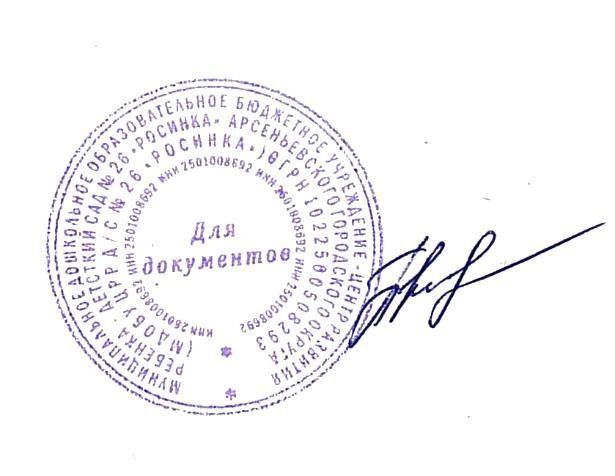 На педагогическом совете№ 4  от «30» августа 2023 г.УТВЕРЖДЕНА:Заведующей МДОБУ ЦРР д/с № 26 «Росинка»_____________Т.С. Пиковая Т.С.«30» августа 2023 г.СОДЕРЖАНИЕСтр.Пояснительная записка2Цели и задачи Программы3Ожидаемые результаты реализации Программы4Актуальность5Методы отслеживания эффективности Программы5Критерии оценки достижения планируемых результатов6Структура Программы6Тематическое планирование7-45Список используемой литературы46-47Приложение 1. Диагностические материалы48-53Приложение 2. Наглядные материалы54-59Приложение 3. Материалы в работе с родителями60-67Приложение 4. Материалы для работы с педагогами68-72ВопросыОтветыОтветыВопросыДаНетРебёнок вежлив в общении с вами и другими взрослыми?Терпим к вашим замечаниям и замечаниям других взрослых?Принимает участие в домашних делах (в делах детского сада)?Помогает своим друзьям?Поддерживает друзей, у которых случаются неприятности?Признаёт свою вину, если совершил нежелательные поступки?Обращает внимание на эмоциональное состояние окружающих?Выполняет поручения взрослых?Точно передаёт информацию, полученную от других людей?Выражает собственное мнение о поступках окружающих и их взаимоотношениях?Ф.И.О.ребенкаX•занятияВзаимодействиес партнеромЭмоциональныйфонНерешите-льностьКонфликтностьВспыльчи-вость